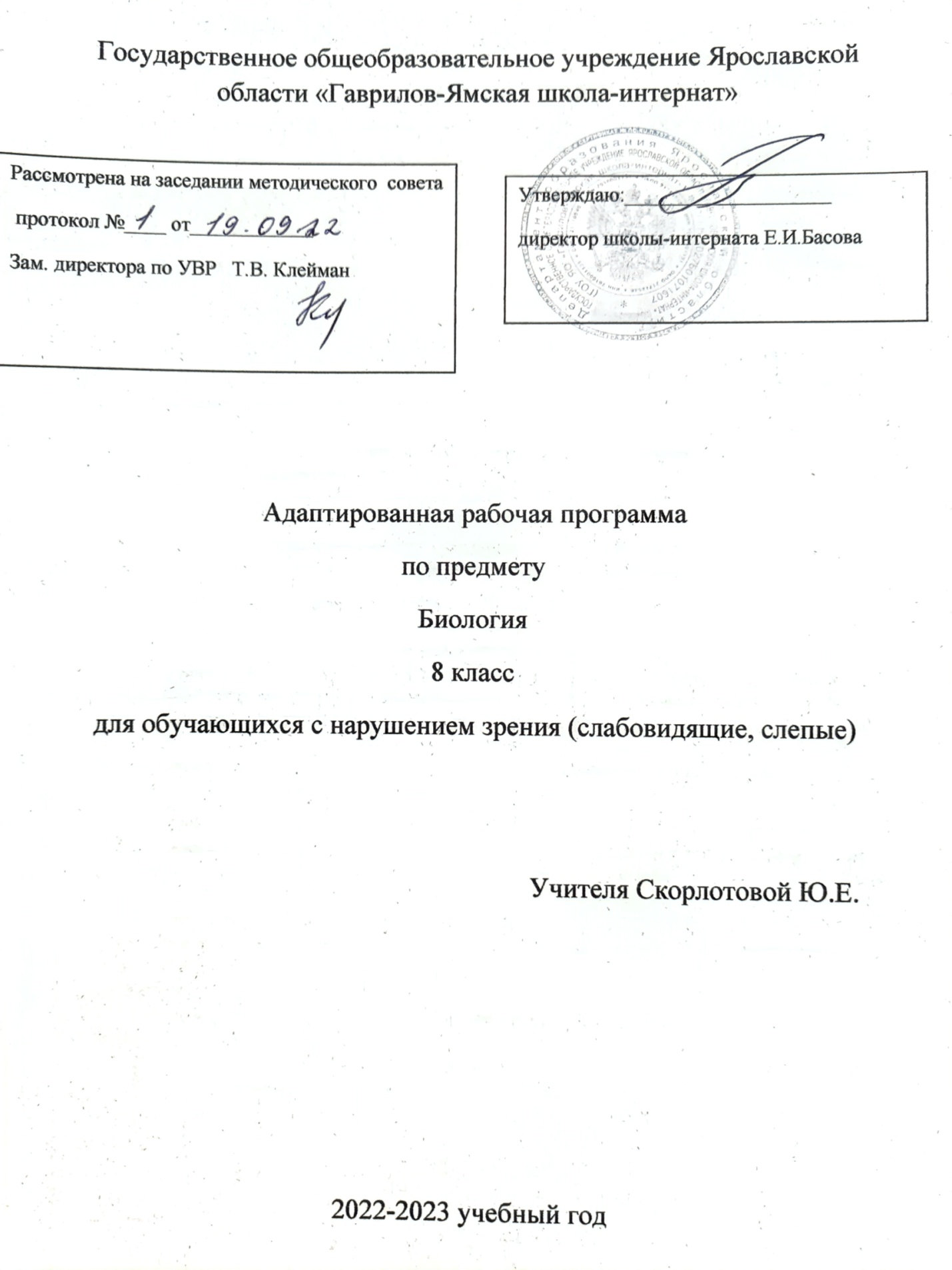 ПОЯСНИТЕЛЬНАЯ ЗАПИСКАк рабочей программе курса «Биология»» 8 классна основе УМК «Биология 5-9 класс» И. Н. Пономарёвой и др. (68ч)	Рабочая программа составлена на основе следующих нормативных        документов:Конституция Российской Федерации (принята всенародным голосованием 12.12.1993 г. с изменениями, одобренными в ходе общероссийского голосования 01.07.2020 г.).Федеральный закон от 29.12.2012 № 273-ФЗ «Об образовании в Российской Федерации»Приказ Министерства образования и науки Российской Федерации от 17.12.2010 г. № 1897 «Об утверждении федерального государственного образовательного стандарта основного общего образования».Приказ Министерства образования и науки Российской Федерации № 413 от 17.05.2012 г. «Об утверждении федерального государственного образовательного стандарта среднего общего образования».Приказ Министерства просвещения Российской Федерации от 22.03.2021 г. №115 «Об утверждении Порядка организации и осуществления образовательной деятельности по основным общеобразовательным программам – образовательным программам начального общего, основного общего и среднего общего образования».Приказ Министерства просвещения Российской Федерации от 3 сентября 2019 г.№ 465 «Об утверждении перечня средств обучения и воспитания, необходимых для реализации образовательных программ начального общего, основного общего и среднего общего образования, соответствующих современным условиям обучения, необходимого при оснащении общеобразовательных организаций в целях реализации мероприятий по содействию созданию в субъектах РФ (исходя из прогнозируемой потребности) новых мест в образовательных организациях, критериев его формирования и требований к функциональному оснащению, а также норматива стоимости оснащения одного места обучающегося указанными средствами обучения и воспитания»Приказ Министерства просвещения Российской Федерации№ 254 от 20 мая 2020 г. «Об утверждении федерального перечня учебников, допущенных к использованию при реализации имеющих государственную аккредитацию образовательных программ начального общего, основного общего, среднего общего образования организациями, осуществляющими образовательную деятельность»           8.  Примерная основная образовательная программа основного общего образования. (В редакции протокола № 1/20 от 04.02.2020 федерального учебно-методического объединения по общему образованию)Примерная основная образовательная программа среднего общего образования. (протокол от 28 июня 2016 г. № 2/16-з)Устав ГОУ ЯО «Гаврилов-Ямская школа-интернат».Методические письма по биологии за 2022-2023, 2021-2022, 2020-2021, 2019-2020 уч.г.Рабочая программа реализуется на основе УМК, созданного под руководством И.Н. Пономарёвой и учебника системы «Алгоритм успеха» Биология: 5-6 классы: учебник для учащихся общеобразовательных учреждений / Т.С. Сухова, В.И. Строганов – М.: Вентана-Граф, 2016. – 176 с., рекомендованного Министерством образования и науки Российской Федерации.Рабочая программа полностью отражает содержание Примерной программы основного общего образования по биологии. Место предмета в базисном учебном планеВ Федеральном базисном учебном общеобразовательном плане на изучение биологии в 8 классе отведено 2 ч в неделю (всего 68 ч). Отбор форм организации обучения осуществляется с учетом естественно-научного содержания. Большое внимание уделяется лабораторным и практическим работам, минимум которых определен в программе.Содержание курса биологии в основной школе является базой для изучения общих биологических закономерностей, законов, теорий в старшей школе. Таким образом, содержание курса биологии в основной школе представляет собой базовое звено в системе непрерывного биологического образования, последующей уровневой и профильной дифференциации.Общая характеристика программы     Программа ориентирована на использование учебника: Пономарева И.Н. и др. Биология 7 класс. Учебник для учащихся общеобразовательных организаций. М.:Вентана-Граф, 2020. Учебник входит в систему учебно-методических комплектов «Алгоритм успеха» ((линейный курс, который предусматривает интеграцию общих биологических закономерностей во все курсы биологии). Представленный в нем курс биологии посвящен изучению растений и продолжает развитие концепции, заложенной в учебнике «Биология» для 5-6 класса, расширяя и углубляя ранее изученный материал. В основе концепции учебника – системно-структурный подход к обучению биологии: формирование биологических и экологических понятий через установление общих признаков жизни.Цели и задачи преподавания биологии на ступени основного общего образования      Изучение биологии, как учебной дисциплины предметной области «Естественно-научные предметы», обеспечивает:формирование системы биологических знаний как компонента целостной научной картины мира;овладение научным подходом к решению различных задач;формирование и развитие умений формулировать гипотезы, конструировать, проводить эксперименты, оценивать полученные результаты; сопоставлять экспериментальные и теоретические знания с объективными реалиями жизни;воспитание ответственного и бережного отношения к окружающей среде, осознание значимости концепции устойчивого развития;формирование умений безопасного и эффективного использования лабораторного оборудования, проведения точных измерений и адекватной оценки полученных результатов;овладение методами научной аргументации своих действий путем применения межпредметного анализа учебных задач.     Программа по биологии строится с учетом следующих содержательных линий:многообразие и эволюция органического мира;биологическая природа и социальная сущность человека;структурно-уровневая организация живой природы;ценностное и экокультурное отношение к природе;практико-ориентированная сущность биологических знаний.     Цели биологического образования в основной школе формулируются на нескольких уровнях: глобальном, метапредметном, личностном и предметном, с учетом требований к результатам освоения содержания предметных программ.     Глобальные цели универсальны для основного общего и среднего (полного) образования. Они определяются социальными требованиями, в том числе изменением социальной ситуации развития – ростом информационных перегрузок, изменением характера и способов общения и социальных взаимодействий (объемы и способы получения информации порождают ряд особенностей развития современных подростков). Глобальные цели формулируются с учетом рассмотрения биологического образования как компонента системы образования в целом, поэтому они являются наиболее социально значимыми.     Таким образом, глобальными целями биологического образования являются:· социализация (вхождение в мир культуры и социальных отношений) – включение обучающихся в ту или иную группу или общность как носителей ее норм, ценностей, ориентаций, осваиваемых в процессе знакомства с миром живой природы;· приобщение к познавательной культуре как системе познавательных (научных) ценностей, накопленных обществом в сфере биологической науки.Основные задачи обучения (биологического образования):· ориентация в системе моральных норм и ценностей: признание высокой ценности жизни во всех ее проявлениях, здоровья своего и других людей; экологическое сознание; воспитание любви к природе;· развитие познавательных мотивов, направленных на получение нового знания о живой природе; познавательных качеств личности, связанных с усвоением основ научных знаний, овладением методами исследования природы, формированием интеллектуальных умений;· овладение ключевыми компетентностями: учебно-познавательными, информационными, ценностно-смысловыми, коммуникативными;        · формирование познавательной культуры, осваиваемой в процессе учебной   деятельности, и эстетической культуры как способности к эмоционально-ценностному отношению к объектам живой природы.Общая характеристика курса «Биология. 8 класс»     Курс биологии на ступени основного общего образования в 8 классе посвящен изучению растений и опирается на знания обучающихся, полученные ими в 6 и 7 классах при освоении данного предмета.      Он направлен на формирование у школьников представлений об отличительных особенностях живой природы, о ее многообразии и эволюции, а также о человеке как биосоциальном существе. Отбор содержания проведен с учетом культурологического подхода, в соответствии с которым учащиеся должны освоить материал, значимый для формирования познавательной, нравственной и эстетической культуры, сохранения окружающей среды и собственного здоровья, для повседневной жизни и практическойдеятельности.Авторы курса биологии выделили следующие блоки: «Живые организмы», «Человек и его здоровье», «Общие биологические закономерности». В каждом классе средней школы учащиеся усваивают определенные знания, относящиеся к тому или иному блоку информации, приобретают новые навыки и умения.Блок «Живые организмы» включает сведения об отличительных признаках живых организмов, их многообразии, системе органического мира, растениях, животных, грибах, бактериях и лишайниках. Содержание представлено на основе эколого-эволюционного и функционального подходов, в соответствии с которыми акценты переносятся с особенностей строения отдельных представителей живых организмов на процессы их жизнедеятельности и усложнения, проходившие в ходе эволюции, приспособленность к среде обитания, роль в экосистемах.В блоке «Человек и его здоровье» содержатся сведения о человеке как биосоциальном существе, строении человеческого организма, процессах жизнедеятельности, особенностях психических процес-сов, социальной сущности, его воздействии на окружающую среду.Содержание блока «Общие биологические закономерности» подчинено, во-первых, обобщению и систематизации знаний, освоенных обучающимися при изучении курса биологии; во-вторых, знакомству школьников с некоторыми доступными для их восприятия общебиологическими закономерностями. Данный блок включен в содержание других разделов.Материал курса биологии в 8 классе разделен на девять глав.Глава 1 «Введение. Общее знакомство с растениями» продолжает знакомство обучающихся с наукой о растениях – ботаникой, разнообразием растительного мира, особенностями внешнего строения цветковых растений. Школьники получают возможность узнать об отличительных признаках различных растений, об их роли в природе и в жизни человека. Особое внимание уделяется взаимосвязи жизнедеятельности растений с окружающей средой, строению растительных организмов различных сред обитания.Глава 2 «Клеточное строение растений» посвящена строению и свойствам растительных клеток, основным процессам жизнедеятельности, в них протекающим. Особое внимание уделяется особенностям растительных тканей, их строению и функциям.При изучении главы 3 «Органы растений» обучающиеся подробнее познакомятся со строением вегетативных и генеративных органов цветковых растений, которое рассматривается в тесной взаимосвязи с выполняемыми ими функциями. Формируется представление о растении как о целостном организме.Материал, представленный в главе 4 «Основные процессы жизнедеятельности растений», посвящен процессам жизнедеятельности растительных организмов: минеральное и воздушное питание, дыхание, обмен веществ у растений. Учащиеся более полно узнают, как происходит испарение, передвижение воды и растворенных веществ в растениях, подробно познакомятся с этапами роста и развития растительного организма. Они расширят свои знания о типах размножения и способах вегетативного размножения растений. Школьники разовьют навыки выращивания и ухода за растениями, узнают о видах удобрений и их роли в жизни растений.При изучении главы 5 «Основные отделы царства Растения» обучающиеся продолжат знакомство с наукой систематикой, принципами современной классификации, основными отделами царства Растения. Они будут определять систематическое положение растения на основании его морфологических особенностей, изучат новые данные о роли растений разных отделов в растительном покрове Земли.Глава 6 «Историческое развитие растительного мира на Земле» дает представление об этапах развития растительного мира, формирует понятие об эволюции (в частности эволюции растений). На основе представленного в ней материала обучающиеся получают возможность приобрести новые знания о разнообразии и происхождении культурных растений. Особое внимание уделяется роли фотосинтеза в развитии растений, значению выхода растений на сушу.Глава 7 «Царство Бактерии» знакомит обучающихся с особенностями строения, жизнедеятельности бактерий, с многообразием их форм, способов питания, типов обмена веществ. Особое внимание уделяется значению бактерий в природе и жизни человека. Школьники получат возможность научиться сравнивать строение клеток растений и бактерий, определять различные формы бактерий и объяснять причины возникновения инфекционных заболеваний.Глава 8 «Царство Грибы. Лишайники» посвящена строению и процессам жизнедеятельности грибов и лишайников, их многообразию и значению в природе и жизни человека. Овладев умениями определять и сравнивать различные виды грибов, познакомившись с правилами их сбора и употребления в пищу, учащиеся получат возможность применять полученные на уроках биологии знания в практической деятельности.При изучении главы 9 «Природные сообщества» у учащихся продолжают формироваться понятия о природном сообществе, экосистеме, биоценозе. Они знакомятся с факторами среды, оказывающими влияние на растительные сообщества, с многообразием природных сообществ и причинами их изменения. Школьники расширяют свои знания о многообразии связей между организмами в природных сообществах и приспособлениях растительных организмов к совместному проживанию на общей территории, учатся обосновывать значение природоохранной деятельности человека в сохранении и умножении растительного мира.Содержание курса «Биология. 8 класс»В процессе изучения предмета «Биология» в 8 классе учащиеся осваивают следующие основные знания.Глава 1 «Введение. Общее знакомство с растениями» (6 ч + 1 час резервного времени):· наука о растениях – ботаника: царства живой природы, царство Растения; из истории использования и изучения растений; роль растений в природе и в жизни человека;· мир растений: разнообразие растительного мира; жизненные формы растений; группы растений, используемых в практических целях; значение растений в природе и жизни человека; охрана дикорастущих растений;· внешнее строение растений: органы растений; признаки отличия различных растений; основное отличие высших растений от низших; характеристика вегетативных органов высших растений; характеристика генеративных органов; функции вегетативного и полового размножения; биосистема;· семенные и споровые растения: характеристика семенных растений; особенности строения споровых растений; черты сходства цветковых и голосеменных;· среды жизни на Земле, факторы среды: характеристика водной, наземно-воздушной, почвенной, организменной сред; особенности строения растительных организмов различных сред; взаимосвязь растений с окружающей средой; факторы среды, их влияние на растительные организмы; экологические факторы.Экскурсии «Жизненные формы растений. Осенние явления в их жизни», «Разнообразие растений в природе» проводятся по усмотрению учителя.Основные понятия, которые необходимо усвоить после изучения главы 1: биология, ботаника, царство, царство Растения, культурные растения, дикорастущие растения; жизненная форма растения, дерево, кустарник, кустарничек, полукустарник, трава, орган, слоевище (таллом), корень, побег, стебель, лист, почка; семенные растения, семена, цветковые растения, споры, споровые растения, хлорофилл; факторы среды, экологические факторы, экология.Глава 2 «Клеточное строение растений» (5 ч):· клетка – основная единица живого организма: растение – клеточный организм; одноклеточные и многоклеточные растения; устройство увеличительных приборов, правила работы с микроскопом;· особенности строения растительной клетки: состав частей клетки; клеточная стенка, строение и функции; расположение ядра, его назначение; роль цитоплазмы; разнообразие пластид; функция вакуолей;· жизнедеятельность растительной клетки: характеристика основных процессов жизнедеятельности клеток; обмен веществ; размножение путем деления; процессы в ядре, их последовательность; клетка – живая система;· ткани растений: понятие о тканях растений; виды тканей (образовательные, основные, покровные, проводящие, механические); условия образования тканей в процессе эволюции живых организмов; взаимосвязь строения и функций тканей организма растений.Основные понятия, которые необходимо усвоить после изучения главы 2: клетка, лупа, микроскоп, микропрепарат; клеточная стенка, клеточная (цитоплазматическая) мембрана, цитоплазма, ядро, хромосомы, хлоропласт, хлорофилл, вакуоли; обмен веществ, размножение клетки, деление клетки; ткань, межклеточное пространство (межклетники), виды тканей: образовательные, основные, покровные, проводящие, механические.Глава 3 «Органы растений» (17 ч):· семя, его строение и значение: семя – орган размножения растений; строение семян (кожура,зародыш, эндосперм, семядоли); двудольные и однодольные растения; прорастание семян; значение семян в природе и в жизни человека;· условия прорастания семян: значение воды и воздуха для прорастания семян; значение запасных питательных веществ в семени; температурные условия; роль света; сроки посева семян;· корень, его строение: типы корневых систем растений; строение корня – зоны корня (конус нарастания, всасывания, проведения, деления, роста);· значение корня в жизни растения: роль корня в жизни растения; функции корня (всасывающая, укрепляющая, запасающая); вегетативное размножение; придаточные почки, их функции; рост корня, практическое значение прищипки верхушки корня; геотропизм; значение корней растений в природе;· разнообразие корней у растений: виды корней; видоизменения корней и их функций, причины и следствия; взаимосвязь корневых систем растений с другими организмами;· побег, его строение и развитие: строение побега; отличие побега от корня; расположение листьев на побеге; основная функция побега; верхушечные и боковые почки; особенности зимующих побегов;· почка, ее внешнее и внутреннее строение: строение почек; типы почек (вегетативная, генеративная); развитие и рост главного стебля, боковых побегов; прищипка верхушечной почки, пасынкование боковых побегов, их практическое значение; спящие почки;· лист, его строение: внешнее строение листа (листовая пластинка, черешок, прилистники, основание); листья простые и сложные; жилки – проводящие пучки, их роль в жизни растения; клеточное строение листа; функции частей листа;· значение листа в жизни растения: функции листа; фотосинтез; испарение, роль устьиц, влияние факторов среды; газообмен, его значение в жизни растения; листопад, его роль в жизнедеятельности растений; видоизменения листьев, их приспособленность к условиям среды;· стебель, его строение и значение: внешнее строение стебля; внутреннее строение стебля (древесина, сердцевина, камбий, кора, луб, корка); функции стебля; движение веществ по стеблю;· видоизменения побегов растений: видоизменения стебля у надземных побегов, подземных побегов; отличие корневища от корня; строение клубня, луковицы; функции видоизмененных побегов;       цветок, его строение и значение: цветок – укороченный побег; строение цветка (прицветник, цветоножка, цветоложе, чашечка, венчик); околоцветник простой и двойной, его роль; строение тычинки, пестика – главных частей цветка, их значение; процесс опыления и оплодотворения; образование плодов и семян; растения однодомные и двудомные;      цветение и опыление растений: период цветения растений; процесс опыления и его роль в жизни растения; типы и способы опыления; соцветия, их разнообразие; типы соцветий;      плод, разнообразие и значение плодов: строение плода; роль околоплодника в жизни растения; разнообразие плодов; способы распространения плодов и семян в природе; приспособления для распространения; значение плодов и семян в природе и жизни человека;      растительный организм – живая система: растение – живой организм; системы органов растений,  их функции; характеристика биосистемы; жизнь растения, условия формирования корней и побегов; взаимосвязь организма растений со средой обитания.Основные понятия, которые необходимо усвоить после изучения главы 3: семя, проросток, кожура, зародыш, эндосперм, семядоля, двудольные и однодольные растения; всхожесть; корень, корневая система (стержневая и мочковатая), корневой чехлик, корневые волоски; зона деления, зона растяжения или зона роста, зона всасывания или зона поглощения, зона проведения; придаточные почки, корнеплоды, корневые шишки; побег, стебель, узел, междоузлие; почка (вегетативная, генеративная (цветочная)), спящие почки; лист, листовая пластинка, черешок, прилистник, основание, листья простые, сложные, жилки, устьице; фотосинтез, испарение, газообмен, листопад, видоизменения листьев; древесина, сердцевина, камбий, годичное кольцо, луб, кора, корка; корневище, клубень, луковица; цветок, чашечка, венчик, тычинка, венчик, пыльца, пылинка, семязачаток, опыление (перекрестное, самоопыление), оплодотворение; соцветие, цветение; плод, околоплодник, покрытосеменные растения, сухие плоды (зерновка, боб, коробочка, стручок, орех, желудь, семянка) и сочные плоды (ягода, костянка, яблоко, тыквина), односемянные и многосемянные плоды.Глава 4. «Основные процессы жизнедеятельности растений» (12 ч):      минеральное (почвенное) питание растений: функция корневых волосков; перемещение минеральных веществ по растению; значение минерального питания для растения; роль удобрений в жизни растений, их типы; вода – необходимое условие почвенного питания;      воздушное питание растений – фотосинтез: условия, необходимые для образования органических веществ в растении; механизм фотосигнтеза; различия минерального и воздушного питания;  зеленые растения – автотрофы; гетеротрофы – потребители органических веществ; роль фотосинтеза в природе;      космическая роль зеленых растений: фотосинтез – уникальный процесс в природе; деятельность К.А.Тимирязева; накопление органической массы, энергии, кислорода; поддержание постоянства состава углекислого газа в атмосфере; процессы почвообразования;      дыхание и обмен веществ у растений: роль дыхания в жизни растений; сравнительная характеристика процессов дыхания и фотосинтеза; обмен веществ в организме – важнейший признак жизни; взаимосвязь процессов дыхания и фотосинтеза;      значение воды в жизнедеятельности растений: вода как условие жизни растений; водный обмен; направление водного тока и условия его обеспечения; экологические группы растений по отношению к воде;      размножение и оплодотворение у растений: размножение – необходимое свойство жизни; типы размножения (бесполое и половое); бесполое размножение – вегетативное и размножение спорами; главная особенность полового размножения; опыление и оплодотворение у цветковых растений; двойное оплодотворение; достижения отечественного ученого С.Г.Навашина в изучении растений;      вегетативное размножение растений: способы вегетативного размножения в природе; свойства организмов, образовавшихся вегетативным путем; клон, клонирование; значение вегетативного размножения для растений;      использование вегетативного размножения человеком: искусственное вегетативное размножение (прививка, культура тканей); достижения отечественного ученого И.В.Мичурина; применение способов вегетативного размножения в сельскохозяйственной практике;      рост и развитие растительного организма: характеристика процессов роста и развития растений; зависимость процессов жизнедеятельности растений от условий среды обитания; возрастные изменения в период индивидуального развития;       зависимость роста и развития растений от условий окружающей среды: влияние условий среды на растение; ритмы развития растений (суточные, сезонные); влияние экологических факторов (абиотических, биотических, антропогенных); роль природоохранной деятельности в сохранении растений;Основные понятия, которые необходимо усвоить после изучения главы 4:минеральное (почвенное) питание растений, органические и минеральные удобрения, микроэлементы, фотосинтез, воздушное питание, автотрофы, гетеротрофы, дыхание растений, обмен веществ, экологические группы.Глава 5 «Основные отделы царства Растения» (10 ч):     понятие о систематике растений: происхождение названий отдельных растений, формирование латинских названий; классификация растений; вид – единица классификации; название вида; группы царства Растения; роль систематики в изучении растений;     водоросли, их значение: общая характеристика строения, размножения водорослей; характерные признаки водорослей; особенности строения одноклеточных водорослей; значение водорослей для живых организмов;   многообразие водорослей: водоросли – древнейшие растения Земли; классификация – отделы Зеленые, Бурые, красные водоросли; характеристика особенностей их строения и жизнедеятельности; роль водорослей в природе, их использование человеком;    отдел Моховидные, общая характеристика и значение:  характерные черты строения; классы Печеночники и Листостебельные мхи; отличительные черты, размножение и развитие моховидных; значение мхов  в природе и жизни человека;     плауны, хвощи, папоротники, общая характеристика: характерные черты высших споровых растений; чередование полового и бесполого размножения в цикле развития; общая характеристика отделов Плауновидные, Хвощевидные, Папоротниковидные; значение папоротникообразных в природе и жизни человека;    отдел Голосеменные, общая характеристика и значение: расселение голосеменных по поверхности Земли; семя – более приспособленный к условиям среды орган размножения, чем спора; особенности строения и развития представителей класса Хвойные, их разнообразие; развитие семян у хвойных; значение хвойных в природе и жизни человека;    отдел Покрытосеменные, общая характеристика и значение: особенности строения, размножения и развития; сравнительная характеристика покрытосеменных и голосеменных растений; наиболее высокий уровень развития покрытосеменных в царстве Растения, их приспособленность к различным условиям окружающей среды, разнообразие жизненных форм; характеристика классов Двудольные и Однодольные растения; роль биологического разнообразия в природе и жизни человека; охрана редких и исчезающих видов растений;    семейства класса Двудольные: общая характеристика; семейства Крестоцветные, Розоцветные, Мотыльковые, Пасленовые, Сложноцветные; отличительные признаки семейств; значение двудольных растений в природе и жизни человека;    семейства класса Однодольные: общая характеристика; семейства Лилейные, Луковые, Злаки, их отличительные признаки; значение однодольных растений в природе и жизни человека; исключительная роль злаковых растений;Основные понятия, которые необходимо усвоить после изучения главы 5: систематика, царство, вид, ареал; низшие растения, зеленые, бурые, красные водоросли, слоевище, хроматофор, зооспоры; отдел Моховидные (мхи), печеночники и листостебельные, ризоиды, спорофит, гаметофит; отделы Папоротниковидные, Хвощевидные, Плауновидные; гаметангий, спорангий , спора, заросток, папоротникообразные; голосеменные растения, хвойные, хвоя, мужские шишки, женские шишки; покрытосеменные (цветковые) растения, классы Двудольные и Однодольные; семейства Крестоцветные (Капустные), Розоцветные, Мотыльковые (Бобовые), Пасленовые, Сложноцветные (Астровые), семейства Лилейные, Луковые, Злаки (Мятликовые).Глава 6 «Историческое развитие растительного мира на Земле» (4 ч + 1 ч резервного времени): понятие об эволюции растительного мира: первые обитатели Земли; история развития растительного мира; выход растений на сушу; характерные черты приспособленности растений к наземному образу жизни; Н.И.Вавилов о результатах эволюции растений, направляемой человеком;  эволюция высших растений: преобразование растений в условиях суши; усложнение организации растений – появление надземных и подземных систем органов; причины господства голосеменных, их приспособленность к условиям среды; условия появления покрытосеменных; усложнение и развитие жизненных форм в процессе длительной эволюции растений;  разнообразие и происхождение культурных растений: отличие дикорастущих растений от культурных; искусственный отбор и селекция; центры происхождения культурных растений; расселение растений; сорные растения, использование некоторых из них;  дары Нового и Старого Света: распространение картофеля, его виды; пищевая ценность томата, тыквы; технология выращивания культур в умеренно холодном климата; использование злаков, капусты, винограда, бананов; разнообразные растения в жизни человека; охрана редких и исчезающих видов растений.Основные понятия, которые необходимо усвоить после изучения главы 6: эволюция, историческое развитие, цианобактерии, искусственный отбор, селекция, центры происхождения.Глава 7 «Царство Бактерии» (3 ч):  общая характеристика грибов: общие черты строения грибов; одноклеточные и многоклеточные грибы; своеобразие грибов сочетание признаков растений и животных; строение гриба (грибница, плодовое тело); процесс питания грибов; использование грибов, их роль в природе;   многообразие и значение грибов: разнообразие грибов по типу питания, по строению плодового тела; съедобные и ядовитые грибы; роль грибов в жизни растений; грибы-паразиты; правила употребления грибов в пищу;     лишайники, общая характеристика и значение: понтие о лишайниках; внешнее и внутреннее строение, классификация лишайников; приспособленность лишайников к условиям среды обитания; роль лишайников в природе;Основные понятия, которые необходимо усвоить после изучения главы 8: гриб, грибница (мицелий), гифа, плодовое тело, дрожжи, мукор, пеницилл, пенициллин, антибиотик; симбиоз, симбионты, микориза (грибокорень), трубчатые грибы, пластинчатые грибы, бледная поганка, мухомор, правила употребления грибов в пищу; лишайники (накипные, листоватые, кустистые).Глава 8 «Природные сообщества» (7 ч + 1 ч резервного времени):  понятие о природном сообществе: жизнь растений в природных условиях; природное сообщество (биогеоценоз), его структура; круговорот веществ и поток энергии в природе; экосистема; условия среды в природном сообществе;   приспособленность растений к совместной жизни в природном сообществе: строение природного сообщества (ярусность); условия обитания растений в различных ярусах; приспособленность организмов к совместной жизни в природном сообществе;   смена природных сообществ: понятие о смене природного сообщества; причины смены (внешние и внутренние), отличия нового сообщества растительных видов; смена неустойчивых природных сообществ; появление коренных сообществ; сукцессия;   многообразие природных сообществ: естественные природные сообщества – лес, луг, болото, степь, их характерные обитатели; искусственные природные сообщества – агроценозы; охрана естественных природных сообществ;   жизнь организмов в природе: взаимосвязь организмов со средой обитания; значение организмов в природе (образование органических веществ, насыщение атмосферы кислородом, разложение остатков организмов, использование растениями энергии солнечного света); непрерывное движение веществ – биологический круговорот; охрана природных сообществ – основа их устойчивого развития.Основные понятия, которые необходимо усвоить после изучения главы 9: растительное сообщество (фитоценоз), природное сообщество (биогеоценоз), экологическая система (экосистема), биотоп, круговорот веществ и поток энергии; ярус, ярусное строение природного сообщества, надземный ярус, подземный ярус; смена биогеоценоза, сукцессия, средообразующее влияние, коренное природное сообщество; временный биоценоз, естественные природные сообщества (лес, луг, болото, степь), искусственные природные сообщества (агроценозы).Содержание курса «Биология. 7 класс» строится на основе деятельностного подхода. Обучающиеся вовлекаются в исследовательскую деятельность, что является условием приобретения прочных знаний. В конце учебного года можно провести экскурсию «Весенние явления в жизни природного сообщества (лес, парк, болото)».Требования к результатам обучения – сформированность предметных, метапредметных и личностных учебных действийИзучение курса «Биология» в 8 классе направлено на достижение следующих результатов (освоение универсальных учебных действий – УУД).Личностные результаты:осознание единства и целостности окружающего мира, возможности его познания и объяснения на основе достижений науки;развитие познавательных интересов и мотивов, направленных на изучение живой природы; интеллектуальных умений (доказывать, строить рассуждения, анализировать, сравнивать, делать выводы и др.); эстетическое восприятие живых объектов;формирование потребности и готовности к самообразованию, в том числе в рамках самостоятельной деятельности вне школы;знание основных принципов и правил отношения к живой природе, основ здорового образа жизни и здоровьесберегающих технологий; умение выбирать целевые и смысловые установки в своих действиях и поступках по отношению к живой природе, здоровью своему и окружающих;оценивание жизненных ситуаций с точки зрения безопасного образа жизни и сохранения здоровья;формирование экологического мышления: умение оценивать свою деятельность и поступки других людей с точки зрения сохранения окружающей среды – гаранта жизни и благополучия людей на Земле; умение применять полученные знания в практической деятельности.  Метапредметные результаты: 1) познавательные УУД – формирование и развитие навыков и умений:определять возможные источники необходимых сведений, производить поиск информации, анализировать и оценивать ее достоверность;работать с различными источниками информации, анализировать и оценивать информацию, преобразовывать ее и з одной формы в другую; составлять тезисы, планы (простые, сложные ит.п.), структурировать учебный материал, давать определения понятиям;проводить наблюдения, ставить элементарные эксперименты и объяснять полученные результаты;сравнивать и классифицировать, самостоятельно выбирая критерии для указанных логических операций;строить логические рассуждения, включающие установление причинно-следственных связей;создавать схематические модели с выделением существенных характеристик объектов; 2) регулятивные УУД – формирование и развитие навыков и умений:организовать свою учебную деятельность: определять цели работы, ставить задачи, планировать (рассчитывать последовательность действий и прогнозировать результаты работы);самостоятельно выдвигать варианты решения поставленных задач, предвидеть конечные результаты работы, выбирать средства достижения цели;работать по плану, сверять свои действия с целью и, при необходимости, исправлять ошибки самостоятельно; владеть основами самоконтроля и самооценки, применять эти навыки при принятии решений и осуществлении осознанного выбора в учебной и познавательной деятельности;3) коммуникативные УУД – формирование и развитие навыков и умений:слушать и вступать в диалог, участвовать в коллективном обсуждении проблем;строить продуктивное взаимодействие со сверстниками и взрослыми;адекватно использовать речевые средства для аргументации своей позиции, сравнивать разные точки зрения, аргументировать свою точку зрения, отстаивать свою позицию.Предметные результаты:1) в познавательной (интеллектуальной) сфере:для развития современных естественно-научных представлений о картине мира владеть основами научных знаний о живой природе, закономерностях ее развития, исторически быстром сокращении биологического разнообразия в биосфере в результате деятельности человека;понимать смысл биологических терминов;характеризовать биологию как науку, применять методы биологической науки (наблюдение, эксперимент, измерение) и оценивать их роль в познании живой природы; понимать особенности строения растительного организма (живой и растительной клеток) и основные процессы жизнедеятельности растительной клетки; знать строение и функции тканей растений; иметь представление о многообразии растительного мира;определять ткани растений на микропрепаратах, рисунках и схемах;работать с увеличительными приборами, изготавливать микропрепараты, проводить элементарные биологические исследования;сравнивать и определять семенные и споровые растения; объяснять роль главных органов растения в его жизнедеятельности; распознавать органы растений, устанавливать взаимосвязь между особенностями их строения и функциями, которые они выполняют в организме растения;сравнивать семена однодольных и двудольных растений;характеризовать процессы минерального и воздушного питания растений, дыхание и обмен веществ у растений, рост и развитие растительного организма;выбирать удобрения для ухода за растениями, вегетативно размножать комнатные растения;понимать значение систематики как науки;знать строение и значение листьев, коней, побега, цветка, плодов и семян в жизнедеятельности растений;различать на рисунках, таблицах и натуральных объектах основные систематические группы растений отдела Покрытосеменные; отличать покрытосеменные растения от голосеменных, сравнивать особенности их строения; называть признаки цветковых растений, относящихся к классам Двудольные и Однодольные; составлять морфологическое описание растений;выделять прогрессивные черты цветковых растений, позволившие им занять господствующее положение в растительном мире;находить сходство в строение растений разных систематических групп и на основе этого доказывать их родство;объяснять взаимосвязь особенностей строения растения с условиями среды его обитания; приводить примеры приспособлений растений к среде обитания;обосновывать значение природоохранной деятельности человека в сохранении и умножении растительного мира;понимать взаимосвязь между растениями в природных сообществах, роль растительных организмов в круговороте веществ в биосфере;уметь формулировать правила техники безопасности в кабинете биологии при выполнении лабораторных работ;освоить приемы оказания первой помощи, рациональной организации труда и отдыха, выращивания и размножения культурных растений (методы вегетативного размножения культурных растений, меры по оказанию первой помощи при отравлении ядовитыми растениями);проводить биологические опыты и эксперименты, объяснять полученные результаты; пользоваться увеличительными приборами и иметь элементарные навыки приготовления и изучения препаратов;2) в ценностно-ориентационной сфере:знать основные правила поведения в природе и основы здорового образа жизни, применять их на практике;оценивать поведение человека с точки зрения здорового образа жизни, знать ядовитые растения своей местности;уметь анализировать и оценивать последствия воздействия человека на природу;3) в сфере трудовой деятельности:соблюдать правила работы в кабинете биологии, правила работы с биологическими приборами и инструментами (препаровальные иглы, скальпели, лупы, микроскопы);уметь создавать условия, необходимые для роста и развития растений; определять всхожесть семян и правильно высеивать семена различных растений; проводить искусственное опыление; размножать растения;4) в сфере физической деятельности: демонстрировать навыки оказания первой помощи при отравлении ядовитыми растениями;5) в эстетической сфере: оценивать с эстетической точки зрения красоту и разнообразие мира природы.Планируемые результаты изучения курса биологии к концу 8 класса    Изучение курса «Биология» в 8 классе должно быть направлено на овладение учащимися следующих умений и навыков.Обучающиеся научатся:характеризовать особенности строения и процессов жизнедеятельности растений, бактерий, грибов как представителей самостоятельных царств живой природы, лишайников как симбиотических организмов;применять методы биологической науки для изучения растений, бактерий, грибов и лишайников – проводить наблюдения за этими группами живых организмов, ставить несложные биологические эксперименты и объяснять полученные результаты;использовать составляющие исследовательской и проектной деятельности по изучению растительных организмов, грибов, бактерий (приводить доказательства, классифицировать, сравнивать, выявлять взаимосвязи);ориентироваться в системе познавательных ценностей – оценивать информацию о растительных организмах, бактериях и лишайниках, получаемую из разных источников; практическую значимость растений в природе и в жизни человека; последствия деятельности человека.Обучающиеся получат возможность научиться:соблюдать правила работы в кабинете биологии, с биологическими приборами и инструментами;использовать приемы оказания первой помощи при отравлении ядовитыми растениями; работать с определителем растений;выделять эстетические достоинства растительных организмов и растительных сообществ;осознанно соблюдать основные принципы и правила поведения в природе; ориентироваться в системе моральных норм и ценностей по отношению к объектам живой природы (признание высокой ценности жизни во всех ее проявлениях, экологическое сознание, эмоционально-ценностное отношение к объектам живой природы);находить информацию о растениях, бактериях, грибах, лишайниках в научно-популярной литературе, биологических словарях и справочниках, анализировать, оценивать ее и переводить из одной формы в другую;работать с различными типами справочных изданий, создавать коллекции, готовить сообщения и презентации;выбирать целевые и смысловые установки в своих действиях и поступках по отношению к живой природе.Мониторинг и оценивание усвоения изучаемого материала     Количество контрольных работ по биологии не регламентируется документами федерального уровня. Примерные рабочие программы по биологии не содержат указания по их проведению. Следовательно, критерии контроля знаний (его формы, периодичность) описываются в рабочей программе, составленной учителем, и регламентируются локальными актами образовательной организации.     Организация проверки знаний и умений при изучении биологии связана с рядом специфических особенностей данного учебного предмета:особое внимание при контроле знаний следует уделять проверке усвоения системы биологических понятий, раскрытию взаимосвязей и взаимозависимостей между биологическими системами разного уровня организации, а также с окружающей средой;биология как учебный предмет дает большие возможности реализовывать учебные задачи через проведение наблюдений, экспериментов, практических и лабораторных работ, решение логических задач и др.; при проверке знаний и умений следует оценивать не только теоретические знания, но и практические умения.     Практические и лабораторные работы как индивидуально, так и в парах или группах учащихся. При оценке их выполнения учитель использует следующие критерии:умение применять теоретические знания во время выполнения работы, самостоятельность при выполнении учебной задачи;умение пользоваться приборами, инструментами;темп и ритм работы, четкость и слаженность выполнения задания;достижение необходимых результатов;оформление результатов работы.    При организации учебного процесса при изучении биологии в 8 классе необходимо обратить особое внимание на следующие аспекты:организация вводного мониторинга, позволяющие оценить сформированность системы УУД школьников в начале изучения предмета «Биология»;воздание портфолио ученика, позволяющее оценивать его личностный рост при изучении предмета «Биология» (или логичное продолжение портфолио, начатого в начальной школе);использование техник и приемов, позволяющих оценить динамику формирования метапредметных УУД на уроках биологии;использование системно деятельностного подхода при организации занятий по предмету и личностно ориентированных технологий(развитие критического мышления, проблемного обучения, обучения в сотрудничестве, кейс-технология, метод проектов и др.);организация проектной деятельности школьников по предмету и проведение 1-2 уроков-проектов, позволяющих обучающимся представить индивидуальные (или групповые) проекты по предмету. Проекты могут носить интегрированный характер. Темы проектов устанавливаются в соответствии с локальными актами образовательной организации и предлагаются обучающимся в начале учебного года;организация итогового мониторинга, позволяющего оценить сформированность системы УУД школьников по завершению изучения курса «Биология»;активное включение школьников во внеурочную деятельность и программу воспитания и социализации в рамках образовательной организации.В целях рационального использования оборудования в кабинете биологии, повышения качества преподавания необходимо:сочетать в преподавании новейшие информационные технологии с словесно-логическим, наглядным способами передачи знаний;применять информационные и коммуникационные технологии на уроках и во внеурочной деятельности;сохранять методические и дидактические материалы, иллюстрации и текстовые подборки в электронном виде;иметь выход в Интернет, что позволит регулярно пополнять собственную коллекцию цифровых ресурсов;указывать использование учебного оборудования кабинета биологии в календарно-тематическом планировании.Гигиенические требования к режиму образовательного процесса при работе с мультимедийным оборудованием1. С целью профилактики утомления, нарушения осанки и зрения обучающихся на уроках следует проводить физкультминутки и гимнастику для глаз .2. Необходимо чередовать во время урока различные виды учебной деятельности (за исключением контрольных работ). Средняя непрерывная продолжительность различных видов учебной деятельности обучающихся (чтение с бумажного носителя, письмо, слушание) в 5-11 классах – 10-15 минут. Продолжительность непрерывного использования в образовательном процессе технических средств обучения устанавливается согласно таблице Продолжительность непрерывного применения
технических средств обучения на урокахПосле использования технических средств обучения, связанных со зрительной нагрузкой, необходимо проводить комплекс упражнений для профилактики утомления глаз (СанПин 2.4.2.2821-10 приложение 5), а в конце урока – физические упражнения для профилактики общего утомления (СанПин 2.4.2.2821-10 приложение 4).Коррекционные цели и задачи курса при работе с детьми  с диагнозом ЗПР:коррекция свойств зрительного восприятия;коррекция слухового восприятия;коррекция речи;развитие зрительно-моторной координации и глазодвигательной функции, прослеживающих функций глаза;развитие ориентировки в микропространстве;развитие зрительной, слуховой, моторной памяти;развитие умений узнавать предмет в различных модальностях – натуральный объект, модель, силуэтные и контурные изображения;расширение круга представлений о предметах, недоступных зрительному восприятию;закрепление представлений о предметах окружающего мира за счёт включения их в новые виды деятельности; расширение представлений о свойствах и качествах предметов реального мира;развитие умений ориентировки в пространстве при помощи словесного описания;расширение умения пользоваться сенсорными эталонами на уровне называния, узнавания, оперирования;развитие умений работать по словесному алгоритму.Особенности работы со слабовидящими и незрячими детьми на уроках биологии и химии       В работе со слепыми и слабовидящими школьниками важно обеспечить для них восприятие учебной информации, биологических и химических объектов с помощью осязания, неполноценного зрения и сохранных анализаторов.        Коррекционно-педагогическая работа должна быть тесно увязана с тематикой занятий по биологии и химии и, особенно, с теми разделами, которые наиболее трудно усваиваются слепыми и слабовидящими школьниками: сезонные (преимущественно зимние) явления в жизни растений и животных, их морфологическое строение, генетические закономерности и связи организмов, химических веществ; электронные и структурные построения неорганических и органических соединений.У учащихся с нарушенным зрением довольно слабо сформированы кинестезические механизмы, контролирующие точность движений. При проведении лабораторных и практических работ по химии и биологии они от 14,5 до 17,255 времени тратят на поисковые и ориентировочные действия (6,9.30). Поэтому необходимо увеличивать время выполнения практических и лабораторных работ.Коррекционную работу следует вести в плане преодоления нарушений психического и физического развития учащихся с нарушением зрения. В ходе этой деятельности планируются и осуществляются не только щадящие режимы использования неполноценного зрения и осязания, но и их развитие в ходе изучения растительных, животных организмов и химических веществ. Наиболее важными звеньями системы коррекционно-развивающего обучения слепых и слабовидящих биологии и химии  будут следующие:1.Цель и содержание коррекционной работы объединяются с   целями и   программными   установками по изучению основ наук применительно к учебным курсам естественно-научного   цикла  (биология   и химия).2.Коррекционная направленность методов обучения биологии и химии определяется логически обоснованным взаимодействием общепедагогических и специальных приемов подачи программного материала учащимся с аномалиями зрения, предполагающим:-особые формы организации обучения, соблюдение специфики структурного построения занятий,-развитие познавательной деятельности учащихся с привлечением сохранных сенсорных систем (согласно принципам полисенсорного восприятия учебного материала), а также с учетом развития отдельных мыслительных процессов.Для этого используются:особые формы организации обучения, соблюдение специфики структурного построения занятий;развитие познавательной деятельности учащихся с привлечением сохранных сенсорных систем (согласно принципам полисенсорного восприятия учебного материала), а также с учетом развития отдельных мыслительных процессов.А также на  занятиях биологией и химией необходимо комплексно осуществлять:формирование сенсорного опыта;развитие осязательной деятельности;интеллектуализацию учебно-познавательной деятельности;формирование соотносительной деятельности; усиление педагогического руководства учебно-познавательной деятельностью учеников.Содержание коррекционной работы по предметам биолого-химического цикла предусматривает:Определение "коррекционного материала" (термин Л.И.Солнцевой) в программах по биологии и химии.Выявление уровня тактильных и зрительных возможностей слепых и слабовидящих учащихся.Обозначение сигнальных признаков биологических и химических объектов, доступных для восприятия с помощью осязания, неполноценного зрения и сохранных у детей анализаторов.Систематизацию по темам изучения биологических и химических объектов, экземпляров или их изображений, доступных для тактильного и неполноценного зрительного восприятия.Обозначение путей формирования коррекционных умений и навыков зрительного (с помощью дефектного зрения) и тактильного обследования дидактического материала по биологии и химии.Определение объемов использования специального оборудования, тифлоприборов и средств коррекции.        Слабовидящим ученикам  необходимы ограничения в режиме использования зрительного анализатора, требуются определенные условия и нормативы освещенности, цветоконтрастности изображений, методически оправданная регуляция этапности и последовательности подачи учебного материала по биологии и химии. На уровне специальных приемов и способов, используемых при обучении детей с нарушением зрения биологии и химии, имеется возможность их систематизации по функциональным особенностям:Приемы,  обеспечивающие доступность учебной информации.Специальные эргономические способы организации обучения данным дисциплинам.Логические приемы переработки учебной информации.Способы использования тифлотехники и специальных средств наглядности.Перечисленные приемы и способы позволяют с помощью рельефа, цвета, дозированной масштабности и нагрузки изображений, фонового эффекта, регулируемой освещенности, стабильности раздаточного дидактического материала, использования тифлоприборов и др. решить проблемы доступности учебной информации и оптимальных условий ее усвоения слепыми и слабовидящими школьниками.Приемы конкретизации и алгоритмизации подачи материала по биологии и химии, установления аналогии по образцам, соотносительного анализа объектов и процессов, усиление различительных операций способствует совершенствованию умственной деятельности школьников,Химические вещества, биологические организмы воспринимаются не только с помощью осязания (у слепых) или ослабленного зрения (у слабовидящих), в работу вовлекается целая группа взаимосвязанных между собой анализаторов. Изыскивая специальные формы и способы ("обходные пути" - по Л.С. Выготскому) доставки учебной информации через сохранные анализаторы (в связи с потерей или нарушением зрения у учащихся), такая коррекционная работа будет способствовать формированию новых межсистемных образований и за счет них компенсаторных процессов.Используя перцептивные  методы обучения: словесные, наглядные, практические, мы формируем их коррекционную направленность набором специальных приемов и сочетанием их с общепедагогическими способами работы. Это зависит от сложности биологического и химического материала, его доступности для слепых и слабовидящих, сформированности у них образов и степени обобщенности понятий.Использование наглядных методов в обучении слепых и слабовидящих призвано не столько формировать конкретно-образную основу, сколько обеспечивать возможность и служить средством формирования перцептивных действий учащихся.При реализации наглядных методов обучения, при определении их коррекционной направленности необходимо учитывать:1.  Состав и структуру нарушенных зрительных функций учащихся.2. Целевые установки на восприятие и последующее воспроизведение биологических и химических объектов и процессов.3. Характерные признаки химических веществ и биологических организмов, доступные для их восприятия с помощью сохранных сенсорных систем.4. Полноту первоначального восприятия, глубину анализа и синтеза признаков и свойств веществ и организмов, их изменений и превращений.5. Вариативность предъявления изучаемых объектов и процессов и их воспроизведения, стимулирующих познавательную деятельность учащихся с дефектом зрения.6. Адекватность сформированных представлений, включение их в систему уже имеющихся представлений и понятий.Использование практических методов обучения в школе для слепых и слабовидящих является делом сложным и трудоемким, особенно это ощущается при выполнении школьниками лабораторных и практических работ по биологии и химии.Коррекционная направленность изобразительных пособий по биологии и химии для слепых и слабовидящих достигается соблюдением следующих требований:Оптимальный размер (масштабность) и доступная нагрузка пособий.Рельефная и цветовая унификация.Контрастность изображений.              Посуда для хранения реактивов должна быть подобрана по объемному признаку и отличаться по форме применительно к классам неорганических (органических) соединений. Вся лабораторная посуда должна иметь специальные этикетки с цветовой унификацией по классам химических соединений, которые подписываются шрифтом Брайля или увеличенным плоским.  Все лабораторное оборудование должно быть стабильно расположено на рабочем столе ученика в специальных готовальнях.  Рабочие столы учащихся должны быть оборудованы   ограничительными бортиками,  безопасной электропроводкой,  водоснабжением и фоновыми экранами.             Основные тифлопедагогические требования к структурному построению занятий по биологии и химии:1.  Учет   специальных   пропедевтических   периодов   в этапном построении занятий.2. Чередование зрительной и тактильной работы учащихся со слуховым восприятием учебного материала.3.  Включение в структуру занятий зрительной гимнастики.4. Учет темпа учебной работы в зависимости от состава и структуры нарушенных зрительных и других функций и уровня сформированности коррекционных умений и навыков учащихся.Оценка знаний, умений и навыков обучающихся по биологииОтметка «5»:                     полно раскрыто содержание материала в объёме программы и учебника с использованием алгоритма или плана ответа;                    чётко и правильно даны определения и раскрыто содержание понятий, верно использованы    научные термины;                     для доказательства использованы различные умения, выводы из наблюдений и опытов;                    ответ самостоятельный (по алгоритму или плану).Отметка «4»:                    раскрыто содержание материала, правильно даны определения понятие и использованы научные термины, ответ самостоятельный, определения понятий неполные, допущены незначительные нарушения последовательности изложения, небольшие неточности при использовании научных терминов или в выводах.Отметка «3»:                     усвоено основное содержание учебного материала, но изложено фрагментарно;                      определение понятий недостаточно чёткие;                    не использованы выводы и обобщения из наблюдения и опытов, допущены ошибки при их изложении;                    допущены ошибки и неточности в использовании научной терминологии, определении понятий.Отметка «2» - основное содержание учебного материала не раскрыто; не даны ответы на вспомогательные вопросы учителя; допущены грубые ошибка в определении понятие, при использовании терминологии.Отметка «1» - ответ па вопрос не дан.Оценка практических умений учащихсяОценка умений ставить опытыОтметка «5»: (допускается использование алгоритмов, планов, схем ответов)                     правильно определена цель опыта;                    самостоятельно и последовательно проведены подбор оборудования и объектов, а также работа по закладке опыта;                    научно, грамотно, логично описаны наблюдения и сформулированы выводы из опыта.Отметка «4»:                      правильно определена цель опыта; самостоятельно проведена работа по подбору оборудования, объектов при закладке опыта допускаются;                    1-2 ошибки, в целом грамотно и логично описаны наблюдения, сформулированы основные выводы из опыта;                     в описании наблюдении допущены неточности, выводы неполные.Отметка «3»:                     правильно определена цель опыта, подбор оборудования и объектов, а также работы по закладке опыта проведены с помощью учителя;                    допущены неточности я ошибка в закладке опыта, описании наблюдение, формировании выводов.Отметка «2»:                     не определена самостоятельно цель опыта; не подготовлено нужное оборудование;                    допущены существенные ошибки при закладке опыта и его оформлении.Отметка «1»                    полное неумение заложить и оформить опыт.Оценка умений проводить наблюденияУчитель должен учитывать:                    правильность проведения;                     умение выделять существенные признаки, логичность и научную грамотность в оформлении результатов наблюдение и в выводах. (допускается использование алгоритмов, планов, схем ответов)Отметка «5»:                    правильно по заданию проведено наблюдение; выделены существенные признаке, логично, научно грамотно оформлены результаты наблюдения I выводы.Отметка «4»:                    правильно по заданию проведено наблюдение, при выделении существенных признаков у наблюдаемого объекта (процесса), названы второстепенные;                    допущена небрежность в оформлении наблюдение и выводов.Отметка «3»:                    допущены неточности, 1-2 ошибка в проведении наблюдение по заданию учителя;                    при выделении существенных признаков у наблюдаемого объекта (процесса) выделены лишь некоторые, допущены ошибки (1-2) в оформлении наблюдение и выводов.Отметка «2»:                    допущены ошибки (3-4) в проведении наблюдение по заданию учителя;                    неправильно выделены признака наблюдаемого объекта (процесса), допущены ошибки (3-4) в оформлении наблюдений и выводов.Отметка «1» - не владеет умением проводить наблюдение.Рабочая программа составлена  с учётом рабочей программы воспитания – модуль «Школьный урок».Модуль «Школьный урок»Реализация педагогическими работниками воспитательного потенциала урока предполагает следующее:- установление доверительных отношений между педагогическим работником и его обучающимися, способствующих позитивному восприятию обучающимися требований и просьб педагогического работника, привлечению их внимания к обсуждаемой на уроке информации, активизации их познавательной деятельности;- побуждение обучающихся соблюдать на уроке общепринятые нормы поведения, правила общения со старшими (педагогическими работниками) и сверстниками (обучающимися), принципы учебной дисциплины и самоорганизации; - привлечение внимания обучающихся к ценностному аспекту изучаемых на уроках явлений, организация их работы с получаемой на уроке социально значимой информацией – инициирование ее обсуждения, высказывания обучающимися своего мнения по ее поводу, выработки своего к ней отношения; - использование воспитательных возможностей содержания учебного предмета через демонстрацию обучающимся примеров ответственного, гражданского поведения, проявления человеколюбия и добросердечности, через подбор соответствующих текстов для чтения, задач для решения, проблемных ситуаций для обсуждения в классе;- применение на уроке интерактивных форм работы с обучающимися: интеллектуальных игр, стимулирующих познавательную мотивацию обучающихся; дидактического театра, где полученные на уроке знания обыгрываются в театральных постановках; дискуссий, которые дают обучающимся возможность приобрести опыт ведения конструктивного диалога; групповой работы или работы в парах, которые учат обучающихся командной работе и взаимодействию с другими обучающимися;  - включение в урок игровых процедур, которые помогают поддержать мотивацию обучающихся к получению знаний, налаживанию позитивных межличностных отношений в классе, помогают установлению доброжелательной атмосферы во время урока; - организация шефства мотивированных и эрудированных обучающихся над их неуспевающими одноклассниками, дающего обучающимся социально значимый опыт сотрудничества и взаимной помощи;- инициирование и поддержка исследовательской деятельности обучающихся в рамках реализации ими индивидуальных и групповых исследовательских проектов, что даст обучающимся возможность приобрести навык самостоятельного решения теоретической проблемы, навык генерирования и оформления собственных идей, навык уважительного отношения к чужим идеям, оформленным в работах других исследователей, навык публичного выступления перед аудиторией, аргументирования и отстаивания своей точки зрения.В области учебного предмета «Биология»:воспитание позитивного ценностного отношения к природе, ответственного отношения к собственному здоровью;формирование ценностного отношения к жизни как феномену;развитие у обучающихся понимания ценности биологического разнообразия как условия сохранения жизни на Земле;формирование научного мировоззрения;  патриотическое и интернациональное, экологическое, эстетическое, этическое и гражданское, трудовое, экономическое, физическое, гигиеническое воспитание;  взаимосвязь элементов воспитания;  развитие личностных качеств учеников: логического мышления, речи, памяти, внимания, наблюдательности, интереса к изучению природы.Используемый учебно-методический комплекс1. Пономарева И.Н., Корнилова О.А., Кучменко В.С. Биология. 7 класс. Учебник для учащихся общеобразовательных организаций. М.: Вентана-Граф, 2014.2. Пономарева И.Н. и др. Биология. 5–11 классы. Программа курса биологии в основной школе. М.: Вентана-Граф, 2012.Календарно-тематическое планированиеБиология. 8 класс (68ч)КлассыНепрерывная длительность (мин.), не болееНепрерывная длительность (мин.), не болееНепрерывная длительность (мин.), не болееНепрерывная длительность (мин.), не болееНепрерывная длительность (мин.), не болееНепрерывная длительность (мин.), не болееКлассыПросмотр статических изображений на учебных досках и экранах отраженного свеченияПросмотр телепередачПросмотр динамических изображений на учебных досках и экранах отраженного свеченияРабота с изображением на индивидуальном мониторе компьютера и клавиатуройПрослушивание аудиозаписиПрослушивание аудиозаписи в наушниках5-75-1010101025208-10101515102525Интернет-ресурсы1. http://festival.1september.ru/2. http://school-collection.edu.ru  3.http://fcior.edu.ru   4. https://resh.edu.ru/ -  Российская электронная школаhttps://resh.edu.ru/  5. https://www.yaklass.ru/ - Якласс  6. https://interneturok.ru/ - Интернет-урок (образовательный видео портал)№п/пДатаТема урокаЭлектронные ресурсыВиды деятельностиПланируемые результатыПланируемые результатыПланируемые результаты№п/пДатаТема урокаЭлектронные ресурсыВиды деятельностиПредметныеМетапредметные УУДЛичностные УУД1.Повторение изученного в 7 классе2.Входной контроль. Промежуточная итоговая аттестация.Глава 1. Введение. Общее знакомство с растениями (7 ч)Глава 1. Введение. Общее знакомство с растениями (7 ч)Глава 1. Введение. Общее знакомство с растениями (7 ч)Глава 1. Введение. Общее знакомство с растениями (7 ч)Глава 1. Введение. Общее знакомство с растениями (7 ч)Глава 1. Введение. Общее знакомство с растениями (7 ч)Глава 1. Введение. Общее знакомство с растениями (7 ч)Глава 1. Введение. Общее знакомство с растениями (7 ч)1Наука о растениях - ботаникаhttps://interneturok.ru/lesson/biology/6-klass/zhiznedeyatelnost-rasteniy/rastitelnyy-organizm-kak-edinoe-tseloeФормирование у учащихся умений построения и реализации новых знаний (понятий, способов действий и т.д.): коллективная работа по постановке учебной задачи; самостоятельное выделение основных признаков царств живой природы и приведение примеров представителей царства Растения; самостоятельная работа с биологическими терминами; групповая подготовка сообщения о роли растений в природе и их использовании человекомНаучиться давать определения понятиям: биология, царство, царство Растения, культурные и дикорастущие растения; называть царства живой природы; описывать историю развития науки о растениях; использовать информационные ресурсы для подготовки и презентации сообщенияПознавательные: работать с различными источниками информации; анализировать и оценивать информацию, преобразовывать ее из одной формы в другую, выделять главноеРегулятивные: выполнять задания по предложенному алгоритму и делать выводы о качестве проделанной работы.Коммуникативные: слушать и слышать учителя и одноклассников, строить речевые высказывания в устной форме, выражать свои мысли согласно задачам коммуникации.Формирование познавательного интереса к изучению природы и истории развития знаний о природе; понимание значимости растений в жизни человека; эстетическое восприятие объектов природы.2Мир растенийhttps://interneturok.ru/lesson/biology/6-klass/zhiznedeyatelnost-rasteniy/rastitelnyy-organizm-kak-edinoe-tseloeФормирование у учащихся умений построения и реализации новых знаний (понятий, способов действий и т.д.): индивидуальное выполнение тестового задания с коллективным обсуждением и анализом причин допущенных ошибок; коллективная работа по определению проблемы и цели на разных этапах урока; построение алгоритма действий при выполнении практической работы по заполнению таблицы «Сравнительная характеристика жизненных форм растений» и творческого задания по составлению кроссворда с использованием изученного материала.Научиться давать определения понятиям: жизненная форма растения, дерево, кустарник, кустарничек, полукустарник, трава; распознавать и описывать растения разнообразных жизненных форм; устанавливать взаимосвязь жизненных форм со средой обитания; определять роль растений в природе; прогнозировать результаты применения мер по охране растенийПознавательные: работать с различными источниками информации, осуществлять элементарные научные исследования, работать с натуральными объектами.Регулятивные: определять цели урока и ставить задачи, необходимые для ее достижения; планировать ее деятельность и делать выводы по результатам выполненной работы.Коммуникативные: слушать и вступать в диалог, участвовать в коллективном обсуждении проблем; строить продуктивное взаимодействие со сверстниками и взрослыми.Формирование познавательного интереса к изучению природы и истории развития знаний о природе; эстетическое восприятие объектов природы; осознание важности охраны природы и возможности личного участия в этом процессе.3Внешнее строение растенийhttps://interneturok.ru/lesson/biology/6-klass/zhiznedeyatelnost-rasteniy/rastitelnyy-organizm-kak-edinoe-tseloeФормирование у учащихся деятельностных способностей  и способностей к структурированию и систематизации изучаемого предметного содержания: индивидуальное выполнение заданий дидактической карты с коллективным обсуждением и анализом причин допущенных ошибок; коллективная работа по определению проблемы и цели на разных этапах урока; построение алгоритма действий; индивидуальная работа по нахождению на рисунках и таблицах органов цветкового растения и их описание; групповая работа по анализу и оцениванию информации; самостоятельное преобразование текстовой информации в рисунокНаучиться давать определения понятиям: орган, слоевище (таллом) корень, побег, стебель, лист, почка;  характеризовать внешнее строение растений, устанавливать их взаимосвязь со средой обитания; различать и сравнивать высшие и низшие растения; определять роль вегетативного и полового размножения; различать на рисунках, таблицах и натуральных объектах жизненные формы растений; сравнивать особенности строения растений, разных жизненных формПознавательные: работать с различными источниками информации и преобразовывать ее из одной формы в другую; структурировать учебный материал, разделять текст на смысловые блоки и составлять план параграфа; работать с натуральными объектами.Регулятивные: выполнять задания по предложенному плану; представлять результаты работы; самостоятельно оценивать правильность выполнения задания и при необходимости вносить коррективы.Коммуникативные: слушать и вступать в диалог, участвовать в коллективном обсуждении проблем; строить продуктивное взаимодействие со сверстниками и взрослымиФормирование познавательной самостоятельности и мотивации учения4Семенные и споровые растенияhttps://interneturok.ru/lesson/biology/6-klass/zhiznedeyatelnost-rasteniy/sposoby-razmnozheniya-rasteniyhttps://interneturok.ru/lesson/biology/6-klass/zhiznedeyatelnost-rasteniy/razmnozhenie-sporovyh-rasteniyhttps://interneturok.ru/lesson/biology/6-klass/zhiznedeyatelnost-rasteniy/vegetativnoe-razmnozhenieФормирование у учащихся умений построения и реализации новых знаний (понятий, способов действий и т.д.): коллективное обсуждение домашнего задания; работа в парах( вопрос-ответ); коллективная работа по определению проблемы и цели на разных этапах урока; ; групповая работа по нахождению на рисунках, живых объектах и таблицах споровых и семенных растений; коллективная подготовка сообщения о значении хвойных растений в природе и хозяйственной деятельности человека; самостоятельное оценивание достигнутых результатовНаучиться давать определения понятиям: семена, споры, семенные и споровые растения, хлорофилл; выделять характерные признаки семенных растений; различать на рисунках, фотографиях, натуральных объектах семенные растения, называть их; характеризовать особенности строения споровых растений, приводить примерыПознавательные: устанавливать причинно-следственные связи; сравнивать и делать выводы на основе сравнений; составлять план параграфа; работать с натуральными объектами.Регулятивные: формулировать цель урока и ставить задачи, необходимые для ее достижения; планировать свою деятельность и прогнозировать ее результаты; осуществлять рефлексию своей деятельности.Коммуникативные: строить речевые высказывания в устной форме; аргументировать свою точку зренияФормирование познавательного интереса к изучению природы, научного мировоззрения, элементов экологической культуры; эстетическое восприятие объектов природы5Экскурсия «Жизненные формы растений. Осенние явления в жизни растений»Техника безопасной работы №14https://interneturok.ru/lesson/biology/6-klass/zhiznedeyatelnost-rasteniy/rastitelnyy-organizm-kak-edinoe-tseloeФормирование у учащихся умений, необходимых для осуществления контрольной функции; контроль и самоконтроль изученных понятий: самостоятельная работа по выявлению цели урока; индивидуальная работа с разными заданиями инструктивной карты; самостоятельное оценивание выполняемых заданий по предложенным учителем критериямНаучиться наблюдать и описывать  разнообразные виды растений, фиксировать результаты наблюдений, делать выводы, соблюдать правила поведения в природеПознавательные: работать с разными источниками информации , анализировать и оценивать информацию, преобразовывать ее из одной формы в другую; проводить наблюдения, эксперименты и объяснить полученные результаты.Регулятивные: определять цель работы, планировать и осуществлять ее выполнение; представлять результаты работы, делать выводы о ее качестве.Коммуникативные: строить речевые высказывания в устной форме; аргументировать свою точку зренияФормирование познавательного интереса к изучению природы; понимание необходимости использования научныхметодов при проведении исследований; представления о возможности проведения самостоятельного научного исследования при условии соблюдения определенных правил6Среды жизни на Земле. Факторы средыhttps://interneturok.ru/lesson/prirodovedenie/5-klass/zhizn-na-zemle/sredy-obitaniya-organizmov-znakomstvo-s-organizmami-sred-obitaniyaФормирование у учащихся умений построения и реализации новых знаний (понятий, способов действий и т.д.): самостоятельное определение проблемы и  цели на разных этапах урока; коллективное обсуждение домашнего задания; работа в парах (вопрос-ответ); индивидуальная работа с текстом параграфа – структурирование, разделение на смысловые блоки; построение речевых высказываний в диалоге; групповое оценивание выполненных заданий по предложенным учителем критериям; выполнение практической работы по заполнению таблицы «Среды жизни на Земле» и схемы «Факторы среды»Научиться давать определения понятиям: факторы среды, экологические факторы, экология; характеризовать среды жизни растений; называть особенности строения и жизнедеятельности паразитов; характеризовать влияние экологических факторов на растения, выявлять взаимосвязь урожайности растений и плодородия почв, прогнозировать последствия нарушения почвенного покрова; различать на рисунках, таблицах и натуральных объектах растения различных сред. Познавательные: устанавливать причинно-следственные связи; сравнивать и делать выводы на основе сравнений; составлять план параграфа; работать с натуральными объектами.Регулятивные: формулировать цель урока и ставить задачи, необходимые для ее достижения; планировать свою деятельность и прогнозировать ее результаты; осуществлять рефлексию своей деятельности.Коммуникативные: строить речевые высказывания в устной форме; аргументировать свою точку зренияФормирование познавательного интереса к изучению природы, научного мировоззрения, элементов экологической культуры; эстетическое восприятие объектов природы7Повторение и обобщение знаний по теме «Общее знакомство с растениями»https://interneturok.ru/lesson/biology/6-klass/zhiznedeyatelnost-rasteniy/rastitelnyy-organizm-kak-edinoe-tseloeФормирование у учащихся умений, необходимых для осуществления контрольной функции; контроль и самоконтроль изученных понятий:  коллективное обсуждение домашнего задания; работа в парах ( вопрос-ответ); самостоятельная работа по выявлению цели урока; индивидуальная работа с разными заданиями; самостоятельное оценивание выполненных заданий по предложенным учителем критериямНаучиться самостоятельно применять знания, полученные при изучении темы, объяснять значение растений в жизни человека; определять жизненные формы растений, сравнивать объекты и процессы по определенным критериям; описывать организмы, обитающие в разных средах; работать с тестовыми заданиями; обобщать и систематизировать знания по теме, делать выводыПознавательные: воспроизводить информацию по памяти; строить высказывания в устной и письменной форме; работать с тестами различного уровня сложности.Регулятивные: соотносить результат своей деятельности с целью и оценивать его; осуществлять рефлексию своей деятельности.Коммуникативные: слушать и вступать в диалог, участвовать в коллективном обсуждении проблем; строить продуктивное взаимодействие со сверстниками и взрослымиГлава 2. Клеточное строение растений (5 ч)Глава 2. Клеточное строение растений (5 ч)Глава 2. Клеточное строение растений (5 ч)Глава 2. Клеточное строение растений (5 ч)Глава 2. Клеточное строение растений (5 ч)Глава 2. Клеточное строение растений (5 ч)Глава 2. Клеточное строение растений (5 ч)Глава 2. Клеточное строение растений (5 ч)8Клетка – основная единица живогоhttps://resh.edu.ru/subject/lesson/56/Формирование у учащихся умений построения и реализации новых знаний (понятий, способов действий и т.д.): коллективная работа по определению цели урока; индивидуальная работа по изучению на рисунках и таблицах строения увеличительных приборов – лупы и микроскопа и формулированию правил работы с ними; групповая работа по анализу и оцениванию информации; самостоятельное преобразование текстовой информации в рисунокНаучиться давать определения понятиям: клетка, лупа, микроскоп, микропрепарат; объяснять значение увеличительных приборов (лупы, школьного микроскопа) для изучения клетки и описывать их устройство; формулировать и соблюдать правила работы с микроскопом; называть последовательность действий при работе с микроскопом; приводить примеры одноклеточных и многоклеточных растений; делать выводы о строении растений как клеточных организмовПознавательные: выделять объекты и процессы с точки зрения целого и частей; строить логические рассуждения, включающие установление причинно-следственных связей и устанавливать соответствие между объектами и их характеристикамиРегулятивные: выполнять задания по предложенному плану; оценивать результаты своей деятельности.Коммуникативные: работать в группах; строить продуктивное взаимодействие со сверстниками и взрослымиФормирование познавательного интереса к изучению природы; умение применять полученные знания в практической деятельности9Особенности строения растительной клеткиhttps://resh.edu.ru/subject/lesson/53/Формирование у учащихся деятельностных способностей  и способностей к структурированию и систематизации изучаемого предметного содержания: индивидуальное выполнение тестового задания с колективным обсуждением и анализом причин допущенных ошибок; коллективная работа по определению проблемы и цели на разных этапах урока; самостоятельное выделение основных признаков строения растительной клетки; групповое описание строения и функций основных органоидов, самостоятельное нахождение их в таблицах, микропрепаратахНаучиться давать определения понятиям: клеточная стенка, клеточная (цитоплазматическая) мембрана, ядро, цитоплазма, вакуоль, хлорофилл, хлоропласт, хромосомы; различать на рисунках основные части и структуры растительной клетки; объяснять значение пластид в растительной клетке; называть главный пигмент в растительной клетке, органоиды клеток растений; характеризовать основные процессы жизнедеятельности клетки; делать выводы о взаимосвязи работы всех частей клетки; определять отличительные признаки растительной клеткиПознавательные: выделять объекты и процессы с точки зрения целого и частей; строить логические рассуждения, включающие установление причинно-следственных связей; сравнивать объекты и делать выводы на основе сравнения.Регулятивные: определять цель урока и ставить задачи, необходимые для ее достижения; самостоятельно оценивать правильность выполнения задания и при необходимости вносить коррективыКоммуникативные: работать в группах; строить продуктивное взаимодействие со сверстниками и взрослымиФормирование познавательного интереса к изучению природы, научного мировоззрения, элементов экологической культуры; эстетическое восприятие объектов природы; умение применять полученные знания в практической деятельности10Лабораторная работа № 1 «Знакомство с клетками растения»Техника безопасной работы №12https://resh.edu.ru/subject/lesson/50/Формирование у учащихся умений необходимых для осуществления контрольной функции; контроль и самоконтроль изученных понятий; коллективная работа по определению проблемы и цели на разных этапах урока; построение алгоритма действий при выполнении лабораторной работы; самостоятельное выделение основных признаков строения растительной клетки; групповое изучение на готовых микропрепаратах клеток растений и самостоятельное их описание; нахождение на микропрепаратах органоидов клетокНаучиться давать определения понятиям: при изучению темы, при выполнении лабораторной работы ; различать основные части и структуры растительной клетки; готовить микропрепарат чешуи кожицы лука; объяснять значение пластид в растительной клетке; называть главный пигмент в растительной клетке; сравнивать клетки мякоти плодов и клетки кожицы чешуи лука; наблюдать клеточное строение растений; фиксировать результаты наблюдений, делать выводы; соблюдать правила работы с микроскопом, лабораторным оборудованием Познавательные: проводить наблюдения, эксперименты и объяснять полученные результаты; работать с различной информацией и преобразовывать ее из одной формы в другую; устанавливать соответствие между объектами и функциями, которые они выполняют.Регулятивные: выполнять задания по предложенному алгоритму и делать выводы о качестве проделанной работы.Коммуникативные: строить продуктивное взаимодействие со сверстниками и взрослыми; аргументировать свою точку зренияУмение самостоятельно отбирать для решения предметных учебных задач необходимые знания; формирование экологического мышления; развитие познавательных интересов и мотивов, направленных на изучение живой природы; умение применять полученные знания в практической деятельности11Жизнедеятельность растительной клеткиhttps://resh.edu.ru/subject/lesson/50/https://resh.edu.ru/subject/lesson/53/Формирование у учащихся навыков самодиагностирования и взаимоконтроля: коллективная работа по выявлению цели урока; самостоятельное изучение понятий; групповая работа по установлению взаимосвязи организма растений с внешней средой; коллективная работа по установлению причинно-следственных связей между процессами, происходящими в клетке; самостоятельное формулирование выводов и оценивание достигнутых результатовНаучиться давать определения понятиям: обмен веществ, размножение клетки, деление клетки; характеризовать основные процессы жизнедеятельности клеток; устанавливать взаимосвязь организма растений с внешней средой; объяснять роль обмена веществ в жизни клетки; определять последовательность процессов в ядре в период размножения; делать выводы о клетке как о живой природеПознавательные: устанавливать причинно-следственные связи; передавать содержание в сжатом  (развернутом) виде; выделять обобщенный смысл и формальную структуру учебной задачи.Регулятивные: работать по плану, сверять свои действия с целью и, при необходимости, исправлять ошибки самостоятельно осуществлять рефлексию своей деятельности.Коммуникативные: воспринимать информацию на слух; строить речевые высказывания в устной формеФормирование познавательного интереса к изучению природы; умение применять полученные знания в практической деятельности12Ткани растенийhttps://interneturok.ru/lesson/biology/6-klass/bstroenie-pokrytosemennyh-rastenijb/kletochnoe-stroenie-listahttps://interneturok.ru/lesson/biology/6-klass/bstroenie-pokrytosemennyh-rastenijb/vnutrennee-stroenie-steblyahttps://resh.edu.ru/subject/lesson/1006/Формирование у учащихся умений построения и реализации новых знаний (понятий, способов действий и т.д.): коллективное обсуждение домашнего задания; работа в парах (вопрос-ответ); самостоятельная работа по определению цели урока; индивидуальное выполнение практической работы по заполнению таблицы «Растительные ткани»; самостоятельное установление связи между строением и функциями клеток тканей с коллективным обсуждениемНаучиться давать определения понятиям: ткань, виды тканей (проводящие, основные, образовательные, покровные, механические), межклеточные пространства (межклетники); различать типы растительных тканей и описывать особенности их строения; объяснять значение каждого типа ткани в растительном организме; устанавливать взаимосвязь между особенностями строения тканей и функциями, которые они выполняютПознавательные: структурировать учебный материал; разделять текст на смысловые блоки и составлять план параграфа.Регулятивные: работать по плану, сверять свои действия с целью и, при необходимости, исправлять ошибки самостоятельно. Коммуникативные: работать в составе творческих групп; эффективно взаимодействовать со сверстникамиФормирование познавательного интереса к изучению природы, научного мировоззрения, элементов экологической культуры; умение применять полученные знания в практической деятельностиГлава 3. Органы растений (17)Глава 3. Органы растений (17)Глава 3. Органы растений (17)Глава 3. Органы растений (17)Глава 3. Органы растений (17)Глава 3. Органы растений (17)Глава 3. Органы растений (17)Глава 3. Органы растений (17)13Семя, его строение и значение. Лабораторная работа  № 2 «Изучение строения семени фасоли»Техника безопасной работы №12https://interneturok.ru/lesson/biology/6-klass/bstroenie-pokrytosemennyh-rastenijb/stroenie-semeni-plodФормирование у учащихся деятельностных способностей и способностей  к структуированию и систематизации изучаемого предметного содержания; индивидуальное выполнение тестового задания с коллективным обсуждением и анализом причин допущенных ошибок; коллективная работа по определению проблемы и цели на разных этапах урока; групповое описание строения и функций семени; самостоятельное нахождение частей семени в таблицах, микропрепаратах; парное выполнение лабораторной работы при консультативной помощи учителя; самостоятельное преобразование текстовой информации в рисунокНаучиться  применять знания, полученные при изучении темы, при выполнении лабораторной работы; давать определения понятиям: семя, кожура, зародыш, эндосперм, семядоля, проросток, двудольные и однодольные растения; объяснять роль семян в природе; устанавливать сходство проростка с зародышем семени; характеризовать функции частей семени; называть отличительные признаки семян двудольных и однодольных растений; описывать стадии прорастания семян; проводить наблюдения, фиксировать результаты, делать выводы; соблюдать правила работы с лабораторным оборудованиемПознавательные: работать с разными источниками информации, анализировать и оценивать информацию, преобразовывать ее из одной формы в другую; проводить наблюдения, эксперименты и объяснять полученные результаты; работать с тестами различного уровня сложности и натуральными объектами.Регулятивные: выполнять задания по предложенному плану; осуществлять рефлексию своей деятельности.Коммуникативные: работать в группах; вести диалог в доброжелательной форме, проявляя интерес и уважение к собеседникамФормирование познавательного интереса к изучению природы, научного мировоззрения; умения применять полученные знания в практической деятельности; понимание истинных причин успехов и неудач в учебной деятельности14Условия прорастания семянhttps://interneturok.ru/lesson/biology/6-klass/zhiznedeyatelnost-rasteniy/prorastanie-semyan\Формирование у учащихся умений построения и реализации новых знаний (понятий, способов действий и т.д.): индивидуальное выполнение тестового задания с коллективным обсуждением и анализом причин допущенных ошибок; коллективная работа по определению проблемы и цели на разных этапах урока; групповое обсуждение результата опыта по определению роли воды для прорастанию семян;  объяснение роли температуры воды и запасных питательных веществ в данном процессе; индивидуальная работа с текстом параграфа – структурирование, разделение на смысловые блокиНаучиться давать определения понятию: всхожесть; описывать роль воды в прорастании семян; объяснить значение запасных питательных веществ в прорастании семян; приводить примеры зависимости прорастания семян от температурных условий; прогнозировать сроки посева семян отдельных культурПознавательные: структуировать учебный материал; разделять текст на смысловые блоки и составлять план параграфа; работать с натуральными объектами.Регулятивные: организовать выполнение заданий; представлять результаты работы; самостоятельно оценивать правильность выполнения заданий, и при необходимости, вносить коррективы.Коммуникативные: работать в составе творческих групп; эффективно взаимодействовать со сверстникамиФормирование познавательного интереса к изучению природы, научного мировоззрения; знание основных принципов и правил отношения к живой природе, основ здорового образа жизни и здоровьесберегающих технологий15Корень, его строение. Лабораторная работа № 3 «Строение корня проростка»Техника безопасной работы №12https://interneturok.ru/lesson/biology/6-klass/bstroenie-pokrytosemennyh-rastenijb/koren?block=playerФормирование у учащихся умений построения и реализации новых знаний (понятий, способов действий и т.д.): коллективная работа по определению проблемы и цели на разных этапах урока; групповая работа по нахождению на рисунках, живых объектах  и таблицах корневых систем различных типов, корней различных видов; групповое выполнение лабораторной работы и пратической работы по заполнению таблицы при консультативной помощи учителя; самостоятельное преобразование текстовой информации в рисункиНаучиться применять знания, полученные при изучении темы, при выполнении лабораторной работы; давать определения понятиям: корень, корневые системы (стержневая, мочковатая), корневой чехлик, корневые волоски, зоны корня (деления, роста, всасывания, проведения); различать и определять типы корневых систем на рисунках, гербарных экземплярах; называть части корня; устанавливать взаимосвязь строения и функций частей корня; объяснять особенности роста корня; соблюдать правила работы в кабинете биологииПознавательные: проводить наблюдения, эксперименты и объяснять полученные результаты; работать с различной информацией и преобразовывать ее из одной формы в другую; устанавливать  соответствие между объектами и их характеристиками.Регулятивные: выполнять задания по предложенному плану; оценивать результаты своей деятельностиКоммуникативные: работать в группах; строить продуктивное взаимодействие со сверстниками и взрослымиУмение самостоятельно отбирать для решения предметных учебных задач необходимые знания; формирование экологического мышления; развитие познавательных интересов и мотивов, направленных на изучение живой природы; умение применять полученные знания в практической деятельности16Значение корня в жизни растенияhttps://interneturok.ru/lesson/biology/6-klass/bstroenie-pokrytosemennyh-rastenijb/vidoizmeneniya-kornyahttps://interneturok.ru/lesson/biology/6-klass/bstroenie-pokrytosemennyh-rastenijb/korenФормирование у учащихся способностей к рефлексии коррекционно-контрольного типа и реализации коррекционной нормы (фиксирования собственных затруднений в учебной деятельности): коллективное обсуждение домашнего задания; работа в парах (вопрос-ответ); коллективная работа по определению проблемы и цели на разных этапах урока; самостоятельное распознавание видов корней и типов корневых систем, описание роли корня в жизни растения; групповая работа по нахождению в тесте учебника и других источниках информации о роли коревых волосков в жизни растений; коллективная работа по установлению причинно-следственных связей между прищипкой верхушки корня и жизнедеятельностью всего организма растенияНаучиться давать определения понятию придаточные почки; объяснять особенности расположения придаточных почек; устанавливать роль корня в жизни растения; ; применять на практике знания озонах корня, о роли корневых волосков; объяснять влияние прищипки верхушки корня на жизнедеятельность всего организма растенияПознавательные:Регулятивные:Коммуникативные: работать в группах; строить продуктивное взаимодействие со сверстниками и взрослымиФормирование познавательного интереса к изучению природы и истории развития знаний о природе; понимание значимости растений в жизни человека; эстетическое восприятие объектов природы17Разнообразие корней у растенийhttps://interneturok.ru/lesson/biology/6-klass/bstroenie-pokrytosemennyh-rastenijb/vidoizmeneniya-kornyaФормирование у учащихся умений, необходимых для осуществления контрольной функции; контроль и самоконтроль изученных понятий: индивидуальное выполнение тестового задания с коллективным обсуждением  и анализом причин допущенных ошибок; коллективная работа по определению проблемы и цели на разных этапах урока; групповая работа по нахождению в тесте учебника и других источниках информации о роли видоизменных корней в жизни растений; коллективная работа по установлению причинно- следственных связей между видоизменением корней и выполняемыми ими функциями; выполнение творческой работы по составлению кроссворда с использованием материала учебникаНаучиться самостоятельно применять знания, полученные при изучении темы; давать определения понятиям: корнеплоды , корневые шишки; определять на рисунках, гербарных экземплярах виды корней; называть видоизмененные формы корней и устанавливать их соответствие выполняемым функциям; объяснять роль корневых систем растений и жизни других организмовПознавательные:Регулятивные: выполнять задания по предложенному плану; оценивать результаты своей деятельностиКоммуникативные:Умение самостоятельно отбирать для решения предметных учебных задач необходимые знания; формирование экологического мышления; развитие познавательных интересов и мотивов, направленных на изучение живой природы; умение применять полученные знания в практической деятельности.18Побег, его строение и развитиеhttps://interneturok.ru/lesson/biology/6-klass/bstroenie-pokrytosemennyh-rastenijb/pobegi-i-pochkiФормирование у учащихся умений построения и реализации новых знаний (понятий, способов действий и т. д.): индивидуальное выполнение тестового задания с коллективным обсуждением и анализом причин допущенных ошибок; коллективная работа по определению проблемы и цели на разных этапах урока и построению алгоритма действий; индивидуальная работа по нахождению на рисунках и таблицах побега, почек и их описание; групповая работа по анализу и оцениванию информации; самостоятельное преобразование текстовой информации в рисунокНаучиться давать определение понятиям: побег, стебель, листья, почки, узел, междоузлие; называть части побега; объяснять основную функцию побега; определять типы почек на рисунках, натуральных объектах; наблюдать и характеризовать особенности побегов в весенне-летний периоды; устанавливать зависимость роста и развития побега от условий среды обитанияПознавательные:Регулятивные: выполнять задания по предложенному плану; оценивать результаты своей деятельностиКоммуникативные: работать в группах; строить продуктивное взаимодействие со сверстниками и взрослымиФормирование познавательного интереса к изучению природы и истории развития знаний о природе; понимание значимости растений в жизни человека; эстетическое восприятие объектов природы19Почка, ее внешнее и внутреннее строениеhttps://interneturok.ru/lesson/biology/6-klass/bstroenie-pokrytosemennyh-rastenijb/pobegi-i-pochkiФормирование у учащихся умений построения и реализации новых знаний (понятий, способов действий и т.д.): индивидуальное выполнение заданий дидактической карты с коллективным обсуждением и анализом причин допущенных ошибок; коллективная работа по определению проблемы и цели на разных этапах урока и построения алгоритма действий; индивидуальная работа по нахождению на рисунках , таблицах и натуральных объектах генеративных и вегетативных почек, их описание; групповая работа по анализу и оцениванию информации; самостоятельное преобразование текстовой информации в рисунок; ; коллективная работа по установлению причинно- следственных связей между развитием и ростом главного стебля, боковых побегов и прищипкой верхушечной почки, пасынкованием боковых побеговНаучиться давать определения понятиям: вегетативная почка, генеративная почка, спящая почка; характеризовать почку как зачаточный побег;                     отличать вегетативные почки от генеративных; объяснять условия роста главного стебля, боковых побегов; использовать в практической деятельности прищипку и пасынкование; называть условия пробуждения спящих почекПознавательные:Регулятивные: выполнять задания по предложенному плану; оценивать результаты своей деятельностиКоммуникативные: работать в группах; строить продуктивное взаимодействие со сверстниками и взрослымиФормирование познавательного интереса к изучению природы и истории развития знаний о природе; понимание значимости растений в жизни человека; умение применять полученные знания в практической деятельности 20Лабораторная работа № 4 «Строение вегетативных и генеративных почек»Техника безопасной работы №12https://interneturok.ru/lesson/biology/6-klass/bstroenie-pokrytosemennyh-rastenijb/pobegi-i-pochkiФормирование у учащихся навыков рефлексивной деятельности: индивидуальное выполнение текстового задания с коллективным обсуждением и анализом причин допущенных ошибок; коллективная работа по определению проблемы и цели на разных этапах урока; парное и групповое выполнение лабораторной работы при консультативной помощи учителя; самостоятельное преобразование текстовой информации в рисунокНаучиться применять знания, полученные при изучении темы, при выполнении лабораторной работы; фиксировать результаты наблюдений; сравнивать строение почек и делать выводы4соблюдать правила работы в кабинете биологииПознавательные:Регулятивные: выполнять задания по предложенному плану; оценивать результаты своей деятельностиКоммуникативные: работать в группах; строить продуктивное взаимодействие со сверстниками и взрослыми Развитие познавательных интересов и мотивов, направленных на изучение живой природы; умение применять полученные знания в практической деятельности21Лист, его строениеhttps://interneturok.ru/lesson/biology/6-klass/bstroenie-pokrytosemennyh-rastenijb/vneshnee-stroenie-listahttps://interneturok.ru/lesson/biology/6-klass/bstroenie-pokrytosemennyh-rastenijb/kletochnoe-stroenie-listaФормирование у учащихся умений построения и реализации новых знаний (понятий, способов действий и т.д.): ; коллективная работа по определению проблемы и цели на разных этапах урока и построению алгоритма действий; индивидуальная работа  по нахождению на рисунках , таблицах и натуральных объектах простых и сложных листьев, их описание; самостоятельное преобразование текстовой информации в рисунок; коллективная работа по построению логических цепей рассуждения о роли проводящих пучков в жизни растений, о зависимости внешнего и внутреннего строения листа и его функций; выполнение практической работы по заполнению таблицы «Клеточное строение листа»Научиться давать определение понятиям: лист (простой, сложный), листовая пластинка, черешок, прилистник, основание, жилки, устьице; определять части листа на рисунках, гербарных экземплярах, комнатных растениях; характеризовать типы листьев; объяснять назначение жилок листа, их роль в жизни растения; устанавливать взаимосвязь клеточного строения и функций лист частей листа; проводить домашний эксперимент по изучению строения листаПознавательные:Регулятивные: выполнять задания по предложенному плану; оценивать результаты своей деятельностиКоммуникативные: работать в группах; строить продуктивное взаимодействие со сверстниками и взрослыми                                                                     Формирование познавательного интереса к изучению природы, научного мировоззрения, элементов экологической культуры; эстетическое восприятие объектов природы22Значение листа в жизни растенияhttps://interneturok.ru/lesson/biology/6-klass/zhiznedeyatelnost-rasteniy/isparenie-vody-listyami-listopadФормирование у учащихся навыков самодиагностирования и взаимоконтроля: индивидуальное выполнение тестового задания с коллективным обсуждением и анализом причин допущенных ошибок; коллективная работа по определению проблемы и цели на разных этапах урока; групповая работа по нахождению в тексте учебника и других источниках информации о роли видоизмененных листьев в жизни растений; коллективная работа по построению логических цепей рассуждения о роли листьев в жизни растений (фотосинтез, испарение, газообмен, листопад) и роли устьиц в этих процессах, о видоизменении листьев как результате их приспособленности к условиям среды; выполнение творческой работы по составлению кроссворда с использованием материала учебникаНаучиться давать определения понятиям: фотосинтез, испарение, газообмен, листопад, видоизменения листьев; объяснять строение листа; устанавливать взаимосвязь строения и функций листа; различать процессы фотосинтеза и газообмена; определять по рисункам, гербарным экземплярам, натуральным объектам  типы видоизменения листьев; характеризовать роль листопада в жизни растений; наблюдать и фиксировать результаты влияния внешней среды на растенияПознавательные:Регулятивные: выполнять задания по предложенному плану; оценивать результаты своей деятельностиКоммуникативные: работать в группах; строить продуктивное взаимодействие со сверстниками и взрослымиФормирование познавательного интереса к изучению природы, научного мировоззрения;  умение применять полученные знания  в практической деятельности; понимание истинных причин успехов и неудач в учебной деятельности23Стебель, его строения и значениеhttps://interneturok.ru/lesson/biology/6-klass/bstroenie-pokrytosemennyh-rastenijb/vneshnee-stroenie-steblyahttps://interneturok.ru/lesson/biology/6-klass/bstroenie-pokrytosemennyh-rastenijb/vnutrennee-stroenie-steblyaФормирование у учащихся умений построения и реализации новых знаний (понятий, способов действий и т.д.): самостоятельное определение проблемы и цели на разных этапах урока; индивидуальная работа с текстом параграфа – структурирование, разделение на смысловые блоки; построение речевых высказываний в диалоге; групповое оценивание выполненных заданий по предложенным учителем критериям; выполнение практической работы по заполнению таблицы «Строение стебля»; самостоятельное преобразование текстовой информации в рисунокНаучиться давать определения понятиям: камбий, годичное кольцо, древесина, сердцевина, луб, кора, корка; описывать внешнее строение стебля; приводить примеры различных типов стеблей; характеризовать внутренние части стебля и их функцииПознавательные:Регулятивные: выполнять задания по предложенному плану; оценивать результаты своей деятельностиКоммуникативные: работать в группах; строить продуктивное взаимодействие со сверстниками и взрослымиФормирование познавательного интереса к изучению природы и истории развития знаний о природе; понимания значимости растений в жизни человека; эстетическое восприятие объектов природы24Видоизменения побегов растений. Лабораторная работа № 5 «Внешнее строение корневища, клубня и луковицы»Техника безопасной работы №12https://interneturok.ru/lesson/biology/6-klass/bstroenie-pokrytosemennyh-rastenijb/vidoizmeneniya-pobegaФормирование у учащихся деятельностных способностей и способностей к структурированию и систематизации изучаемого предметного содержания: индивидуальное выполнение тестового задания с коллективным обсуждением и анализом причин допущенных ошибок; коллективное работа по определению проблемы и цели на разных этапах урока; парное и групповое выполнение лабораторной работы при консультативной помощи учителя; самостоятельное преобразование текстовой информации в рисунокНаучиться применять знания, полученные при изучении темы, при выполнении лабораторной работы; давать определения понятиям: корневище, клубень, луковица; определять на рисунках, фотографиях, натуральных объектах типы видоизменений наземных побегов; характеризовать видоизменения подземных побегов; исследовать внешнее строение корневища, клубня, луковицы; фиксировать результаты исследования, делать выводы; соблюдать правила работы в кабинете биологииПознавательные:Регулятивные: выполнять задания по предложенному плану; оценивать результаты своей деятельностиКоммуникативные: работать в группах; строить продуктивное взаимодействие со сверстниками и взрослымиФормирование познавательного интереса к изучению природы, научного мировоззрения, элементов экологической культуры; эстетическое восприятие объектов природы; умение применять полученные знания  в практической деятельности25Цветок, его строение и значениеhttps://interneturok.ru/lesson/biology/6-klass/bstroenie-pokrytosemennyh-rastenijb/tsvetokФормирование у учащихся навыков самодиагностирования и взаимоконтроля: коллективная работа по выявлению цели урока; групповая и индивидуальная работа с заданиями учебника; самостоятельное оценивание выполненных заданий по предложенным учителем критериям; самостоятельное преобразование текстовой информации в рисунок, формулирование выводаНаучиться давать определения понятиям: цветок, чашечка, венчик, тычинка, пестик, пыльца, пылинка, семязачаток, соцветие, опыление, оплодотворение; определять и называть части цветка по рисункам, фотографиям, натуральным объектам; устанавливать взаимосвязь частей цветка с выполняемыми им функциями; объяснять процессы, происходящие в период опыления; описывать основные особенности оплодотворение у цветковых растений; устанавливать взаимосвязь между цветением, опылением и оплодотворениемПознавательные:Регулятивные: выполнять задания по предложенному плану; оценивать результаты своей деятельностиКоммуникативные: работать в группах; строить продуктивное взаимодействие со сверстниками и взрослымиФормирование познавательного интереса к изучению природы, научного мировоззрения, элементов экологической культуры; эстетическое восприятие объектов природы; развитие познавательных интересов и мотивов, направленных на изучение живой природы26Цветение и опыление растенийhttps://interneturok.ru/lesson/biology/6-klass/bstroenie-pokrytosemennyh-rastenijb/tsvetokhttps://interneturok.ru/lesson/biology/6-klass/zhiznedeyatelnost-rasteniy/razmnozhenie-pokrytosemennyhФормирование у учащихся навыков самодиагностирования и взаимоконтроля: коллективное обсуждение домашнего задания; работа в парах (вопрос – ответ); индивидуальная работа с текстом параграфа – структурирование, разделение на смысловые блоки; построение речевых высказываний в устной и письменной форме; перевод текстовой информации в схему; индивидуальное оценивание своей работы на уроке; индивидуальная подготовка сообщения о типах опыления растенийНаучиться давать определения понятиям: цветение, перекрестное опыление, самоопыление; называть и описывать различные типы опыления на конкретных примерах; приводить признаки различия растений с разными типами опыления; делать выводы о роли опыления в жизни растений и связи их с животными-опылителямиПознавательные:Регулятивные: выполнять задания по предложенному плану; оценивать результаты своей деятельностиКоммуникативные:Формирование познавательного интереса к изучению природы, научного мировоззрения, элементов экологической культуры; ; эстетическое восприятие объектов природы; знаний основных принципов и правил отношения к живой природе, основ здорового образа жизни и здоровьсберегающих технологий27Плод. Разнообразие и значение плодовhttps://interneturok.ru/lesson/biology/6-klass/bstroenie-pokrytosemennyh-rastenijb/plodФормирование у учащихся умений построения и реализации новых знаний (понятий, способов действий и т.д.): индивидуальное выполнение заданий дидактической карты с коллективным обсуждением и анализом причин допущенных ошибок; коллективная работа по определению проблемы и цели на разных этапах урока; индивидуальная работа по нахождению на рисунках и таблицах плодов различных типов; групповая работа по анализу и оцениванию информации самостоятельное преобразование текстовой информации в рисунок; коллективная работа по построению логических цепей рассуждения о значении плодов и семян в природе и в жизни человекаНаучиться давать определения понятиям: плод, околоплодник, покрытосеменные растения, сухие и сочные плоды, односеменные и многосеменные плоды, зерновка, боб, коробочка, стручок, орех, желудь, семянка, костянка, ягода, яблоко, тыквина; сравнивать и классифицировать различные типы плодов; различать на рисунках, натуральных объектах типы плодов; объяснять процесс образования плода; описывать способы распространения плодов и семян на основе наблюдений, использовать информационные ресурсы для подготовки сообществаПознавательные: выделять объекты и процессы с точки зрения целого и частей; строить логические рассуждения, включающие установление причинно-следственных связейРегулятивные: работать по плану; сверять свои действия с целью и, при необходимости, исправлять ошибки самостоятельно; владеть основами самоконтроля и самооценки, применять эти навыки при  принятии решений и осуществлении осознанного выбора в учебной и познавательной деятельностиКоммуникативные: работать в группах; строить продуктивное взаимодействие со сверстниками и взрослымиФормирование познавательного интереса к изучению природы и истории развития знаний о природе; понимание значимости растений в жизни человека; эстетическое восприятие объектов природы; умение применять полученные знания в практической деятельности; понимание истинных причин успехов и неудач в учебной деятельности28Растительный организм – живая системаhttps://interneturok.ru/lesson/biology/6-klass/zhiznedeyatelnost-rasteniy/rastitelnyy-organizm-kak-edinoe-tseloehttps://resh.edu.ru/subject/lesson/6760/main/272105/Формирование у учащихся навыков самодиагностирования и взаимоконтроля ; коллективная работа по определению проблемы и цели на разных этапах урока; коллективная работа по установлению причинно-следственных связей между деятельностью организма и средой его обитания; групповое решение учебно-практических задач, направленных на формирование умений и навыков, позволяющих применять полученные знания в повседневной жизни; коллективное выполнение заданий учителя с помощью материала учебника с последующей самопроверкойНаучиться давать определения понятию биосистема; аргументировать утверждение об организме растений как живой системе; характеризовать взаимосвязь систем органов и их функций; называть функциональные группы в биосистеме; объяснять зависимость формирования корней и побегов от условий среды обитанияПознавательные: устанавливать причинно-следственные связи; передавать содержание в сжатом (развернутом) виде; выделять обобщенный смысл и формальную структуру учебной задачи; устанавливать соответствие между объектами и их характеристикамиРегулятивные: выполнять задания по предложенному плану; оценивать результаты своей деятельностиКоммуникативные: работать в группах; строить продуктивное взаимодействие со сверстниками и взрослымиФормирование экологического мышления; развитие познавательных интересов и мотивов, направленных на изучение живой природы; оценивание жизненных ситуаций с точки зрения безопасного образа жизни и сохранения здоровья29 Повторение и обобщение по теме «Органы растений»https://interneturok.ru/lesson/biology/6-klass/zhiznedeyatelnost-rasteniy/rastitelnyy-organizm-kak-edinoe-tseloehttps://resh.edu.ru/subject/lesson/6760/main/272105/Формирование  у учащихся умений, необходимых для осуществления контрольной функции; контроль и самоконтроль изученных понятий; индивидуальное выполнение тестовых зданий, сравнение результатов с эталоном; коллективное составление алгоритма исправления ошибок; подготовка проекта на тему «Разнообразие видоизменений органов растений»Научиться  самостоятельно применять знания, полученные при изучении темы; обобщать и систематизировать знания по теме, делать выводыПознавательные: работать с различной информацией и преобразовывать ее из одной формы в другую; устанавливать соответствие между объектами и функциями, которые они выполняют.Регулятивные: выполнять задания по предложенному плану; оценивать результаты своей деятельностиКоммуникативные: работать в группах; строить продуктивное взаимодействие со сверстниками и взрослыми; использовать информационные ресурсы для подготовки проектаУмение самостоятельно отбирать для решения предметных учебных задач необходимые знания; формирование экологического мышления; развитие познавательных интересов и мотивов, направленных на изучение живой природы; умение применять полученные знания в практической деятельности.Глава 4. Основные процессы жизнедеятельности растений (12 ч)Глава 4. Основные процессы жизнедеятельности растений (12 ч)Глава 4. Основные процессы жизнедеятельности растений (12 ч)Глава 4. Основные процессы жизнедеятельности растений (12 ч)Глава 4. Основные процессы жизнедеятельности растений (12 ч)Глава 4. Основные процессы жизнедеятельности растений (12 ч)Глава 4. Основные процессы жизнедеятельности растений (12 ч)Глава 4. Основные процессы жизнедеятельности растений (12 ч)30Минеральное (почвенное) питание растенийhttps://interneturok.ru/lesson/biology/6-klass/zhiznedeyatelnost-rasteniy/mineralnoe-pitanieФормирование у учащихся деятельностных способностей и способностей к структурированию и систематизации изучаемого предметного содержания: коллективное обсуждение домашнего задания; работа в парах вопрос-ответ; самостоятельная работа по определению цели урока; групповое выполнение различных заданий, в том числе решение учебно-практических задач; самостоятельное оценивание выполненных заданий по предложенным учителем критериям; подготовка сообщения о значении использования удобрений в сельском хозяйствеНаучиться давать определения понятиям: минеральное (почвенное) питание, органические и минеральные удобрения, микроэлементы; объяснять механизм почвенного питания; обосновывать роль почвенного питания в жизни растения; сравнивать и различать состав и значение органических и минеральных веществ для растений; устанавливать взаимосвязь почвенного питания и условий внешней средыПознавательные: строить логические рассуждения, включающие установление причинно-следственных связей; работать с разными источниками информации, анализировать и оценивать информацию, преобразовывать ее из одной формы в другуюРегулятивные: выполнять задания по предложенному плану; оценивать результаты своей деятельностиКоммуникативные: работать в группах; строить продуктивное взаимодействие со сверстниками и взрослымиФормирование познавательного интереса к изучению природы, научного мировоззрения, элементов экологической культуры; эстетическое восприятие объектов природы; оценивание жизненных ситуаций с точки зрения безопасного образа жизни и сохранения здоровья31Воздушное питание растений – фотосинтезhttps://interneturok.ru/lesson/biology/6-klass/zhiznedeyatelnost-rasteniy/fotosintez?block=playerФормирование у учащихся навыков самодиагностирования и взаимоконтроля ; групповая работа с текстом параграфа – составление тезисов, вопросов; самостоятельное преобразование текстовой информации в таблицу; коллективная работа по построению логических цепей рассуждения о роли воздушного питания в жизни растений; индивидуальное проведение эксперимента по по изучению фотосинтеза с выводами о причине выделения кислорода при воздействии яркого светаНаучиться давать определения понятиям: фотосинтез, воздушное питание, автотрофы, гетеротрофы; характеризоватьПознавательные: проводить наблюдения, эксперименты и объяснять полученные результаты; устанавливать соответствие между объектами и их характеристикамиРегулятивные: выполнять задания по предложенному плану; оценивать результаты своей деятельностиКоммуникативные: работать в группах; строить продуктивное взаимодействие со сверстниками и взрослымиУмение самостоятельно отбирать для решения предметных учебных задач необходимые знания; формирование экологического мышления; развитие познавательных интересов и мотивов, направленных на изучение живой природы; умение применять полученные знания в практической деятельности.32Космическая роль зеленых растенийhttps://resh.edu.ru/subject/lesson/464/Формирование у учащихся деятельностных способностей к структурированию и систематизации изучаемого предметного содержания: самостоятельное определение проблемы и цели на разных этапах урока; индивидуальная работа с текстом параграфа – структурирование, разделение на смысловые блоки; построение речевых высказываний в диалоге; групповое оценивание выполненных заданий по предложенным учителем критериям; индивидуальная подготовка сообщения о жизнедеятельности ученых С.П.Костычева, К.А.ТимирязеваНаучиться описывать условия, необходимые для фотосинтеза; характеризовать и обосновывать космическую роль зеленых растений; приводить доказательства важнейшей роли растений в почвообразовании из личных наблюденийПознавательные: устанавливать причинно-следственные связи; передавать содержание в сжатом (развернутом) виде; устанавливать соответствие между объектами и их характеристикамиРегулятивные: выполнять задания по предложенному плану; оценивать результаты своей деятельностиКоммуникативные: работать в группах, строить продуктивное взаимодействие со сверстниками и взрослыми; использовать информационные ресурсы для подготовки сообщенияФормирование познавательного интереса к изучению природы, научного мировоззрения, элементов экологической культуры; эстетическое восприятие объектов природы33Дыхание и обмен веществ у растенийhttps://interneturok.ru/lesson/biology/6-klass/zhiznedeyatelnost-rasteniy/dyhanie?block=playerФормирование у учащихся деятельностных способностей к структурированию и систематизации изучаемого предметного содержания: самостоятельная  работа по выявлению темы урока; индивидуальная работа с разними заданиями; самостоятельное оценивание выполненных заданий по предложенным учителем критериям; самостоятельное преобразование текстовой информации в таблицу; коллективная работа по построению логических цепей рассуждения о взаимосвязи процессов дыхания и фотосинтеза; обоснование значения знаний о дыхании и фотосинтезе для практической деятельности человекаНаучиться давать определение понятиям: дыхание, обмен веществ; определять сущность процесса дыхание у растений; устанавливать взаимосвязь процессов дыхания и фотосинтеза; характеризовать обмен веществ как важный признак жизни; обосновывать  значение знаний о дыхании и фотосинтезе для практической деятельности человекаПознавательные: выделять обобщенный смысл и формальную структуру учебной задачи; выделять объекты и процессы с точки зрения целого и частей; устанавливать соответствие между объектами и их характеристикимиРегулятивные: выполнять задания по предложенному плану; оценивать результаты своей деятельностиКоммуникативные: работать в группах; строить продуктивное взаимодействие со сверстниками и взрослымиФормирование познавательного интереса к изучению природы, научного мировоззрения, элементов экологической культуры; эстетическое восприятие объектов природы; умение выбирать целевое и смысловые установки в своих действиях и поступках по отношению к живой природе34Значение воды в жизнедеятельности растенийhttps://interneturok.ru/lesson/biology/6-klass/zhiznedeyatelnost-rasteniy/peredvizhenie-vody-i-pitatelnyh-veschestv-v-rasteniiФормирование у учащихся умений построения и реализации новых знаний (понятий, способов действий и т.д.): коллективное обсуждение домашнего задания; работа в парах (вопрос – ответ); самостоятельная работа по выявлению цели урока; индивидуальная работа с разными заданиями; самостоятельное оценивание выполненных заданий по предложенным учителем критериям; подготовка сообщения об экологических группах растений по отношению к водеНаучиться давать определение понятию экологические группы; называть основные абиотические факторы водной среды обитания, приводить примеры обитателей водной среды; характеризовать особенности строения и жизнедеятельности водных растенийПознавательные: устанавливать причинно-следственные связи; передавать содержание в сжатом (развернутом) виде.Регулятивные: выполнять задания по предложенному плану; оценивать результаты своей деятельностиКоммуникативные: работать в группах; строить продуктивное взаимодействие со сверстниками и взрослыми; использовать информационные ресурсы для подготовки сообщенияФормирование познавательного интереса к изучению природы, научного мировоззрения, элементов экологической культуры; эстетическое восприятие объектов природы35Размножение и оплодотворение у растенийhttps://interneturok.ru/lesson/biology/6-klass/zhiznedeyatelnost-rasteniy/sposoby-razmnozheniya-rasteniyhttps://interneturok.ru/lesson/biology/6-klass/zhiznedeyatelnost-rasteniy/razmnozhenie-semennyh-rasteniyФормирование у учащихся умений построения и реализации новых знаний (понятий, способов действий и т.д.): самостоятельная работа по выявлению цели урока; групповая работа по установлению причинно-следственных связей при определении сущности полового и бесполого размножения, оплодотворения; построение логических цепей рассуждения о сущности двойного оплодотворения; индивидуальная  работа с текстом параграфа – структурирование,  разделение на смысловые блоки; самостоятельная работа  с иллюстрациями «Оплодотворение у цветковых растений», «Опыление и оплодотворение цветкового растения»Научиться давать определения понятиям: бесполое размножение, вегетативное размножение, спора, половое размножение, оплодотворение, гамета, спермий, сперматозоид, яйцеклетка, двойное оплодотворение, зигота; выявлять существенные признаки размножения; характеризовать особенности бесполого размножения; называть и описывать способы бесполого размножения у растений, приводить примеры; обосновывать биологическую сущность  полового размножения; характеризовать основные особенности оплодотворения у цветковых растений; сравнивать половое и бесполое размножение; доказывать обоснованность определения понятия двойное оплодотворениеПознавательные: выделять обобщенный смысл и формальную структуру учебной задачи; выделять объекты и процессы с точки зрения целого и частей; устанавливать соответствие между объектами и их характеристикамиРегулятивные: выполнять задания по предложенному плану; оценивать результаты своей деятельностиКоммуникативные: работать в группах; строить продуктивное взаимодействие со сверстниками и взрослымиФормирование научного мировоззрения, экологической культуры; развитие познавательных интересов и мотивов, направленных на изучение живой природы; умение применять полученные знания в практической деятельности36Вегетативное размножение растенийhttps://interneturok.ru/lesson/biology/6-klass/zhiznedeyatelnost-rasteniy/vegetativnoe-razmnozhenieФормирование у учащихся деятельностных способностей к структурированию и систематизации изучаемого предметного содержания: самостоятельная  работа по выявлению темы урока; индивидуальная деятельность с разными заданиями; самостоятельное оценивание выполненных заданий по предложенным учителем критериям; коллективная подготовка сообщения о роли вегетативного размножения растений в природеНаучиться давать определения понятию клон; называть характерные черты вегетативного размножения растений; сравнивать различные способы вегетативного размножения; применять знания о способах вегетативного размножения на практике; объяснять значение вегетатвного размножения для жизни растенийПознавательные: устанавливать причинно-следственные связи; передавать содержание в сжатом (развернутом) виде; выделять обобщенный смысл и формальную структуру учебной задачи.Регулятивные: выполнять задания по предложенному плану; оценивать результаты своей деятельностиКоммуникативные: работать в группах; строить продуктивное взаимодействие со сверстниками и взрослымиФормирование познавательного интереса к изучению природы и истории развития знаний о природе; понимание значимости растений в жизни человека; эстетическое восприятие объектов природы; умение применять полученные знания в практической деятельности37Использование вегетативного размножения человекомhttps://interneturok.ru/lesson/biology/6-klass/zhiznedeyatelnost-rasteniy/vegetativnoe-razmnozhenieФормирование у учащихся деятельностных способностей и способностей к структурированию  и систематизация изучаемого предметного содержания: самостоятельная работа по выявлению цели урока; индивидуальная работа с разными заданиями; самостоятельное оценивание выполненных заданий по предложенным учителем критериям; самостоятельное преобразование текстовой информации в таблицуНаучиться давать определение понятиям: прививка, подвой, привой, черенок, глазок, культура тканей; называть и сравнивать различные способы искусственного вегетативного размножения растений; характеризовать деятельность отечественных ученых по выявлению новых сортов растений; делать выводы о значении вегетативного размножения в сельскохозяйственной деятельностиПознавательные: выделять объекты и процессы с точки зрения целого и частей; строить логические рассуждения, включающие установление причинно-следственных связей.Регулятивные: выполнять задания по предложенному плану; оценивать результаты своей деятельностиКоммуникативные: работать в группах; строить продуктивное взаимодействие со сверстниками и взрослымиФормирование умения выбирать целевые и смысловые установки в своих действиях по отношению к живой природе; осознание возможности применять полученные знания в практической деятельности, при условии соблюдения определенных правил38Лабораторная работа № 6 «Черенкование комнатных растений» Техника безопасной работы №12https://interneturok.ru/lesson/biology/6-klass/zhiznedeyatelnost-rasteniy/vegetativnoe-razmnozhenieФормирование у учащихся деятельностных способностей и способностей к структурированию  и систематизация изучаемого предметного содержания: индивидуальное выполнение тестового задания с коллективным обсуждением и анализом причин допущенных ошибок; коллективная работа по определению проблемы и цели на разных этапах урока; парное или групповое выполнение лабораторной работы при консультативной помощи учителяНаучиться применять знания, полученные при изучении темы, при выполнении лабораторной работы; называть этапы вегетативного размножения черенками; проводить подготовку черенков, грунта для посадки; наблюдать за развитием растений; фиксировать результаты наблюдений, делать выводы; соблюдать правила работы в кабинете биологииПознавательные: проводить наблюдения, эксперименты и объяснять полученные результаты; давать определения понятий; устанавливать соответствие между объектами и их характеристиками.Регулятивные: выполнять задания по предложенному плану; оценивать результаты своей деятельностиКоммуникативные: работать в группах; строить продуктивное взаимодействие со сверстниками и взрослымиФормирование познавательного интереса к изучению природы; осознание возможности применять полученные знания в практической деятельности, при условии соблюдения определенных правил39Рост и развитие растительного организмаhttps://interneturok.ru/lesson/biology/6-klass/zhiznedeyatelnost-rasteniy/rastitelnyy-organizm-kak-edinoe-tseloeФормирование у учащихся умений построения и реализации новых знаний (понятий, способов действий и т.д.):самостоятельная работа по выявлению цели урока; групповая работа по установлению причинно-следственных связей при определении зависимости процессов роста и развития растений от условий среды обитания; построение логических цепей рассуждения о возрастных изменениях в период индивидуального развития растений; индивидуальная работа с текстом параграфа – структурирование, разделение на смысловые блокиНаучиться давать определения понятиям: рост, развитие, индивидуальное развитие; называть основные признаки, характеризующие рост растения; характеризовать признаки процесса развития растений; характеризовать этапы индивидуального развития растений; объяснять роль зародыша семени в развитии растенийПознавательные: устанавливать причинно-следственные связи; передавать содержание в сжатом (развернутом) виде; выделять обобщенный смысл и формальную структуру учебной задачи.Регулятивные: выполнять задания по предложенному плану; оценивать результаты своей деятельностиКоммуникативные: работать в группах; строить продуктивное взаимодействие со сверстниками и взрослымиФормирование познавательного интереса к изучению природы; осознание возможности применять полученные знания в практической деятельности, при условии соблюдения определенных правил40Зависимость роста и развития растений от условий окружающей средыhttps://interneturok.ru/lesson/biology/6-klass/zhiznedeyatelnost-rasteniy/rastitelnyy-organizm-kak-edinoe-tseloeФормирование у учащихся умений построения и реализации новых знаний (понятий, способов действий и т.д.): коллективное обсуждение домашнего задания; работа в парах (вопрос-ответ); самостоятельная работа по выявлению цели урока; групповая работа по установлению причинно-следственных связей при определении влияния условий среды на жизнь растений; построение логических цепей рассуждения о влиянии экологических факторов; индивидуальная работа с текстом параграфа – структурирование, разделение на смысловые блоки, составление тезисов, вопросовНаучиться давать определения понятиям: суточные и сезонные ритмы, периодичность; выявлять результаты влияния среды обитания на рост и развитие растений; объяснять появление суточных сезонных ритмов на примерах; характеризовать особенности различных видов экологических факторов; устанавливать взаимосвязь роста и развития растений с экологическими факторами; прогнозировать результаты антропогенного воздействия на растения; планировать меры по охране растительного мираПознавательные: выделять объекты и процессы с точки зрения целого и частей; устанавливать соответствие между объектами и их характеристиками.Регулятивные: выполнять задания по предложенному плану; оценивать результаты своей деятельностиКоммуникативные: работать в группах; строить продуктивное взаимодействие со сверстниками и взрослымиФормирование познавательного интереса к изучению природы, научного мировоззрения; эстетическое восприятие объектов природы41Повторение и обобщение по теме «Основные процессы жизнедеятельности растений»https://resh.edu.ru/subject/lesson/824/https://resh.edu.ru/subject/lesson/827/https://resh.edu.ru/subject/lesson/828/https://resh.edu.ru/subject/lesson/830/Формирование у учащихся умений, необходимых для осуществления контрольной функции; контроль и самоконтроль изученных понятий: индивидуальное выполнение тестовых и иных заданий, сравнение результатов с эталоном; коллективное составление алгоритма исправления ошибок и применение его напрактике; промежуточное тестирование по теме «Основные процессы жизнедеятельности растений»; групповая подготовка проекта – создание динамической модели, имитирующей двойное оплодотворение у цветковых растенийНаучиться самостоятельно применять знания, полученные при изучении темы; обобщать и систематизировать знания по теме, делать выводыПознавательные: работать с различной информацией и преобразовывать ее из одной формы в другую; устанавливать соответствие между объектами и функциями, которые они выполняют.Регулятивные: выполнять задания по предложенному плану; оценивать результаты своей деятельностиКоммуникативные: работать в группах; строить продуктивное взаимодействие со сверстниками и взрослыми; использовать информационные ресурсы для подготовки проектаУмение самостоятельно отбирать для решения предметных учебных задач необходимые знания; формирование экологического мышления; развитие познавательных интересов и мотивов, направленных на изучение живой природы; умение применять полученные знания в практической деятельности.Глава 5. Основные отделы царства Растения (10 ч)Глава 5. Основные отделы царства Растения (10 ч)Глава 5. Основные отделы царства Растения (10 ч)Глава 5. Основные отделы царства Растения (10 ч)Глава 5. Основные отделы царства Растения (10 ч)Глава 5. Основные отделы царства Растения (10 ч)Глава 5. Основные отделы царства Растения (10 ч)Глава 5. Основные отделы царства Растения (10 ч)42Понятие о систематике растенийhttps://interneturok.ru/lesson/biology/6-klass/osnovy-sistematiki-rasteniy/osnovy-sistematiki-rasteniyФормирование у учащихся умений построения и реализации новых знаний (понятий, способов действий и т.д.): индивидуальное изучение содержания параграфа учебника; коллективная работа стекстом параграфа – структурирование, разделение на смысловые блоки; сравнение биологических объектов по заданным критериям; самостоятельная работа с биологическими терминами, схемами и иллюстрациями, натуральными объектами; коллективное обсуждение результатов работы; индивидуальная подготовка сообщения о жизни и деятельности К.ЛиннеяНаучиться давать определения понятиям: систематика, царство, вид, ареал, двойные (бинарные) названия; систематизировать растения по группам; характеризовать единицу систематики – вид; обосновывать необходимость бинарных названий в классификации живых организмовПознавательные: проводить сравнение объектов по заданным критериям; работать с разными источниками информации, анализировать и оценивать информацию, преобразовывать ее из одной формы в другую.Регулятивные: определять цели урока и ставить задачи, необходимые для ее достиженияКоммуникативные: слушать и слышать учителя и одноклассников; аргументировать свою точку зрения; использовать информационные ресурсы для подготовки сообщенияФормирование познавательного интереса к изучению природы, научного мировоззрения, элементов экологической культуры; эстетическое восприятие объектов природы43Водоросли, их значениеhttps://resh.edu.ru/subject/lesson/2656/main/https://resh.edu.ru/subject/lesson/454/Формирование у учащихся умений построения и реализации новых знаний (понятий, способов действий и т.д.):самостоятельное определение проблемы и цели на разных этапах урока; индивидуальная работа с текстом параграфа – структурирование, разделение на смысловые блоки; построение речевых высказываний в диалоге; групповое оценивание выполненных заданий учителя с помощью материала учебника с последующей самопроверкой; групповая подготовка сообщения о роли водорослей в природеНаучиться давать определения понятиям: водоросли, низшие растения, слоевище, хроматофор, зооспоры; выявлять существенные признаки состава и строения водорослей; характеризовать главные черты, лежащие в основе классификации водорослей; распознавать водоросли на рисунках, гербарных материалах; описывать особенности строения одноклеточной водоросли на примере хламидомонады; объяснять разнообразие водорослей с позиции эволюции; обосновывать роль водорослей в природе и жизни человекаПознавательные: работать с разными источниками информации, анализировать и оценивать информацию, преобразовывать ее из одной формы в другуюРегулятивные: работать по плану, анализировать и оценивать результаты выполнения работы.Коммуникативные: слушать и слышать учителя и одноклассников; аргументировать свою точку зрения; использовать информационные ресурсы для подготовки сообщенияФормирование познавательной самостоятельности и мотивации учения, научного мировоззрения44Многообразие водорослейhttps://resh.edu.ru/subject/lesson/2656/main/https://resh.edu.ru/subject/lesson/454/Формирование у учащихся способностей к рефлексии коррекционно-контрольного типа реализации коррекционной нормы (фиксирования собственных затруднений в учебной деятельности): самостоятельная работа по выявлению цели урока; индивидуальное изучение содержания параграфа учебника; групповая работа с текстом параграфа – структурирование, разделение на смысловые блоки; сравнение биологических объектов по заданным критериям; работа с биологическими терминами, схемами и иллюстрациями, натуральными объектами; коллективное обсуждение результатов работыНаучиться давать определения понятиям: зеленые, бурые, красные водоросли, ризоиды; приводить примеры представителей разных отделов водорослей; сравнивать водоросли с наземными растениями и находить общие признаки; устанавливать взаимосвязь состава и строения водорослей с условиями обитания в водной среде; характеризовать особенности жизнедеятельности водорослей; обосновывать роль водорослей в водных экосистемахПознавательные:  работать с разными источниками информации, анализировать и оценивать информацию, преобразовывать ее из одной формы в другуюРегулятивные: работать по плану, анализировать и оценивать результаты выполнения работы Коммуникативные: слушать и слышать учителя и одноклассников; аргументировать свою точку зрения; использовать информационные ресурсы для подготовки сообщенияФормирование научного мировоззрения; воспитания любви и бережного отношения к родной природе; формирование элементов экологической культуры45Отдел  Моховидные. Общая характеристика и значениеhttps://resh.edu.ru/subject/lesson/455/Формирование у учащихся умений построения и реализации новых знаний (понятий, способов действий и т.д.): коллективное обсуждение домашнего задания; работа в парах (вопрос – ответ); самостоятельная работа по выявлению цели урока; индивидуальное изучение содержания параграфа учебника; групповая работа с текстом параграфа – структурирование, разделение на смысловые блоки; сравнение биологических объектов по заданным критериям; работа с биологическими терминами, схемами и иллюстрациями, натуральными объектами; самостоятельное преобразование текстовой информации в таблицу и рисунокНаучиться давать определения понятиям: моховидные, ризоиды, спорофит, гаметофит, печеночники, листостебельные мхи; сравнивать представителей различных групп растений отдела Моховидные, делать выводы; выделять существенные признаки мхов; распознавать представителей отдела на рисунках, гербарных материалах, живых объектах; характеризовать признаки принадлежности мхов к высшим растениям; объяснять особенности процессов размножения развития мхов; обосновывать роль сфагновых мхов в образовании болот, торфаПознавательные: работать с разными источниками информации, отличать главное от второстепенного, характеризовать объекты.Регулятивные: формулировать цель урока и ставить задачи, необходимые для ее достижения; планировать свою деятельность и прогнозировать ее результаты; осуществлять рефлексию своей деятельности.Коммуникативные: строить речевые высказывания в устной форме; аргументировать свою точку зренияФормирование познавательного интереса к изучению природы и истории развития знаний о природе; понимание значимости растений в жизни человека; эстетическое восприятие объектов природы46Плауны. Хвощи. Папоротники. Общая характеристикаhttps://resh.edu.ru/subject/lesson/456/Формирование у учащихся деятельностных способностей и способностей и способностей к структурированию и систематизации изучаемого предметного содержания: самостоятельная работа по выявлению цели урока; индивидуальное изучение содержания параграфа – структурирование, разделение на смысловые блоки; построение речевых высказываний в диалоге; групповое оценивание выполненных заданий по предложенным учителем критериям; сравнение биологических объектов по заданным критериям; самостоятельное преобразование текстовой информации в сравнительную таблицу и рисунки Научиться давать определение понятиям: отделы Папоротниковидные, Хвощевидные, Плауновидные, группа Папоротникообразные, спорангий, спора, заросток; находить общие черты и различия строения и размножения плаунов, хвощей, папоротников; сравнивать особенности размножения мхов и папоротников, делать выводы; обосновывать роль папоротникообразных в природе, необходимость охраны исчезающих видов; приводить примеры папоротникообразных родного края; описывать роль древних вымерших видов в образовании каменного угляПознавательные: работать с разными источниками информации, отличать главное от второстепенного, характеризовать объекты. Регулятивные: работать по плану, анализировать и оценивать результаты выполнения работыКоммуникативные: слушать и слышать учителя и одноклассников; строить речевые высказывания в устной форме; аргументировать свою точку зренияФормирование познавательного интереса к изучению природы и истории развития знаний о природе; понимание значимости растений в жизни человека; эстетическое восприятие объектов природы47Отдел Голосеменные. Общая характеристика и значениеhttps://resh.edu.ru/subject/lesson/458/Формирование у учащихся умений построения и реализации новых знаний (понятий, способов действий и т.д.): самостоятельная работа по определению цели урока, выявлению особенностей строения, процессов жизнедеятельности и особенностей размножения голосеменных; индивидуальная работа с текстом параграфа – структурирование, разделение на смысловые блоки; сравнение биологических объектов – парное и групповое выполнение практической работы по определению голосеменных растений при консультативной помощи учителя; подготовка сообщения о значении тайги в РоссииНаучиться давать определение понятиям: голосеменные растения, хвойные, хвоя, мужские и женские шишки; выявлять общие черты строения и развития семенных растений; сравнивать строение семени и споры, делать выводы; объяснять особенности процессов размножения и развития голосеменных; прогнозировать последствия нерациональной деятельности человека для жизни голосеменныхПознавательные: работать с разными источниками информации, отличать главное от второстепенного, характеризовать объекты. Регулятивные: работать по плану, анализировать и оценивать результаты выполнения работы Коммуникативные: слушать и слышать учителя и одноклассников; строить речевые высказывания в устной форме; аргументировать свою точку зренияФормирование познавательного интереса к изучению природы, научного мировоззрения, элементов экологической культуры; эстетическое восприятие объектов природы48Отдел покрытосеменные. Общая характеристика и значениеhttps://resh.edu.ru/subject/lesson/457/Формирование у учащихся умений построения и реализации новых знаний (понятий, способов действий и т.д.): самостоятельная работа по определению цели урока; установление причинно-следственных связей между  приспособленностью покрытосеменных к условиям среды обитания и их биологическим разнообразием; построение логических цепей рассуждения   при установлении усложнения  в строении покрытосеменных в процессе эволюции; индивидуальная работа с текстом параграфа и натуральными объектами; самостоятельная работа по выявлению существенных признаков строения однодольных и двудольных растений; самостоятельное оценивание результатов работы в группе по предложенным учителем критериямНаучиться давать определение понятиям: покрытосеменные (цветковые) растения, класс Двудольные, класс Однодольные; выявлять черты усложнения организации покрытосеменных; сравнивать и находить признаки сходства и различия в строении и жизнедеятельности покрытосеменных и голосеменных; устанавливать взаимосвязь приспособленности покрытосеменных к условиям среды; выделять существенные признаки строения однодольных и двудольных растений; объяснять причины использования покрытосеменных для выведения культурных форм; использовать информационные ресурсы для подготовки и презентации проекта об охраняемых видах покрытосеменных растенийПознавательные: работать с разными источниками информации, отличать главное от второстепенного, характеризовать объекты. Регулятивные: работать по плану, анализировать и оценивать результаты выполнения работы ; владеть основами самоконтроля и самооценки, применять эти навыки при принятии решений и осуществлении осознанного выбора в учебной и познавательной деятельностиКоммуникативные: слушать и слышать учителя и одноклассников; строить речевые высказывания в устной форме; аргументировать свою точку зренияФормирование познавательного интереса к изучению природы, научного мировоззрения, элементов экологической культуры; эстетическое восприятие объектов природы49Семейства класса Двудольныеhttps://interneturok.ru/lesson/biology/6-klass/osnovy-sistematiki-rasteniy/semeystvo-krestotsvetnye?block=playerhttps://interneturok.ru/lesson/biology/6-klass/osnovy-sistematiki-rasteniy/semeystvo-rozotsvetnyehttps://interneturok.ru/lesson/biology/6-klass/osnovy-sistematiki-rasteniy/klass-dvudolnye-semeystvo-bobovyehttps://interneturok.ru/lesson/biology/6-klass/osnovy-sistematiki-rasteniy/paslenovyehttps://interneturok.ru/lesson/biology/6-klass/osnovy-sistematiki-rasteniy/dvudolnye-semeystvo-astrovyeФормирование у учащихся умений построения и реализации новых знаний (понятий, способов действий и т.д.): самостоятельная работа по определению цели урока; установление особенностей строения двудольных растений; индивидуальная работа с текстом параграфа и натуральными объектами по выявлению и распознаванию двудольных растений; самостоятельное оценивание результатов работы в группе по предложенным учителем критериям; парное или групповое выполнение практической работы по заполнению таблицы «Характеристика различных семейств класса Двудольные»; преобразование текстовой информации в таблицу и рисунки; самостоятельная подготовка сообщения о роли растений класса Двудольные в природе и в жизни человекаНаучиться давать определение понятиям: семейства Розоцветные, Мотыльковые (Бобовые), Пасленовые, Крестоцветные (капустные), сложноцветные (Астровые); выделять признаки класса Двудольные; описывать отличительные признаки семейств класса Двудольные; распознавать их представителей на рисунках, гербарных материалах, натуральных объектахПознавательные: работать с разными источниками информации, отличать главное от второстепенного, характеризовать объекты. Регулятивные: работать по плану, анализировать и оценивать результаты выполнения работы Коммуникативные: слушать и слышать учителя и одноклассников; строить речевые высказывания в устной форме; аргументировать свою точку зренияФормирование познавательного интереса к изучению природы, научного мировоззрения, элементов экологической культуры; эстетическое восприятие объектов природы50Семейства класса Однодольныеhttps://interneturok.ru/lesson/biology/6-klass/osnovy-sistematiki-rasteniy/klass-odnodolnye-semeystvo-lileynyehttps://interneturok.ru/lesson/biology/6-klass/osnovy-sistematiki-rasteniy/klass-odnodolnye-semeystvo-zlakiФормирование у учащихся навыков самодиагностирования и взаимоконтроля ; самостоятельная работа по определению цели урока; индивидуальная работа с текстом параграфа и натуральными объектами по выявлению и распознаванию однодольных растений; самостоятельное оценивание результатов работы в группе по предложенным учителем критериям; парное или групповое выполнение практической работы по заполнению таблицы «Характеристика различных семейств класса Однодольные» с использованием материала учебника; индивидуальная или парная подготовка сообщения о практическом использовании растений одного из семейств класса ОднодольныеНаучиться давать определение понятиям: семейства Лилейные, Луковые, Злаки (Мятликовые); выделять признаки класса Однодольные; описывать отличительные признаки семейств  класса Однодольные; приводить примеры охраняемых видовПознавательные: работать с разными источниками информации, отличать главное от второстепенного, характеризовать объекты. Регулятивные: работать по плану, анализировать и оценивать результаты выполнения работы Коммуникативные: слушать и слышать учителя и одноклассников; строить речевые высказывания в устной форме; аргументировать свою точку зренияФормирование познавательного интереса к изучению природы, научного мировоззрения, элементов экологической культуры; эстетическое восприятие объектов природы51Повторение и обобщение по теме «Основные отделы царства Растения»https://resh.edu.ru/subject/lesson/2656/main/https://resh.edu.ru/subject/lesson/2469/start/https://resh.edu.ru/subject/lesson/2468/start/https://resh.edu.ru/subject/lesson/2467/start/Формирование у учащихся умений, необходимых для осуществления контрольной функции; контроль самоконтроль изученных понятий: коллективное обсуждение домашнего задания;  индивидуальное выполнение тестовых заданий, заданий дидактической карты, сравнение результатов с эталоном; коллективное составление алгоритма исправления ошибок и применение его на практике; промежуточное тестирование по теме «Основные отделы царства Растения»Научиться  самостоятельно применять знания, полученные при изучении темы; обобщать и систематизировать знания по теме, делать выводыПознавательные: : работать с различной информацией и преобразовывать ее из одной формы в другую; устанавливать соответствие между объектами и функциями, которые они выполняют.Регулятивные: выполнять задания по предложенному алгоритму и делать выводы о качестве проделанной работы.Коммуникативные: слушать и вступать в диалог, участвовать в коллективном обсуждении проблем; строить продуктивное взаимодействие со сверстниками и взрослымиУмение самостоятельно отбирать для решения предметных учебных задач необходимые знания; формирование экологического мышления; развитие познавательных интересов и мотивов, направленных на изучение живой природы; умение применять полученные знания в практической деятельности.Глава 6. Историческое развитие растительного мира на Земле (5 ч)Глава 6. Историческое развитие растительного мира на Земле (5 ч)Глава 6. Историческое развитие растительного мира на Земле (5 ч)Глава 6. Историческое развитие растительного мира на Земле (5 ч)Глава 6. Историческое развитие растительного мира на Земле (5 ч)Глава 6. Историческое развитие растительного мира на Земле (5 ч)Глава 6. Историческое развитие растительного мира на Земле (5 ч)Глава 6. Историческое развитие растительного мира на Земле (5 ч)52Понятие об эволюции растительного мираhttps://interneturok.ru/lesson/biology/6-klass/evolyutsiya-rasteniy/proishozhdenie-i-etapy-evolyutsii-rasteniyФормирование у учащихся умений построения и реализации новых знаний (понятий, способов действий и т.д.):коллективное обсуждение домашнего задания; работа в парах (вопрос-ответ);индивидуальная работа с текстом параграфа – структурирование, разделение на смысловые блоки; построение речевых высказываний в устной и письменной форме; установление причинно-следственных связей между эволюцией, разнообразием растительного мира и приспособленностью растений к среде обитания; групповое оценивание достигнутых результатов; подготовка сообщения о жизни и деятельности Н.И.ВавиловаНаучиться давать определение понятиям: эволюция, историческое развитие ,цианобактерии; описывать основные этапы эволюции живых организмов на Земле; выделять этапы развития растений; устанавливать и описывать эволюционную ветвь растительного мира; характеризовать роль человека в разнообразии культурных растенийПознавательные: работать с разными источниками информации, отличать главное от второстепенного, характеризовать объекты. Регулятивные: работать по плану, анализировать и оценивать результаты выполнения работы Коммуникативные: слушать и слышать учителя и одноклассников; строить речевые высказывания в устной форме; аргументировать свою точку зренияФормирование познавательного интереса к изучению природы и истории развития знаний о природе; понимание значимости растений в жизни человека; эстетическое восприятие объектов природы53Эволюция высших растенийhttps://interneturok.ru/lesson/biology/6-klass/evolyutsiya-rasteniy/proishozhdenie-i-etapy-evolyutsii-rasteniyФормирование у учащихся умений построения и реализации новых знаний (понятий, способов действий и т.д.):самостоятельная работа по выявлению цели урока; индивидуальное изучение содержания параграфа учебника; групповая работа с текстом параграфа – структурирование, разделение на смысловые блоки; построение речевых высказываний в диалоге; групповое оценивание выполненных заданий по предложенным учителем критериям; сравнение биологических объектов по заданным критериям; работа с биологическими терминами, схемами и иллюстрациями, натуральными объектами; самостоятельное преобразование текстовой информации в сравнительную таблицу и рисунки; подготовка сообщения об историческом развитии растительного мираНаучиться характеризовать черты усложнения строения растений в связи с выходом на сушу; описывать основные этапы эволюции растений: выделять признаки усложнения организации растенийПознавательные: работать с разными источниками информации, отличать главное от второстепенного, характеризовать объекты. Регулятивные: работать по плану, анализировать и оценивать результаты выполнения работы Коммуникативные: адекватно использовать речевые средства для аргументации своей позиции, сравнивать разные точки зрения, аргументировать свою точку зрения, отстаивать свою позицию; использовать информационные ресурсы для подготовки сообщенияФормирование познавательного интереса к изучению природы, научного мировоззрения, элементов экологической культуры; эстетическое восприятие объектов природы54Разнообразие и происхождение культурных растенийhttps://interneturok.ru/lesson/biology/6-klass/evolyutsiya-rasteniy/vliyanie-cheloveka-na-rastitelnyy-mir-ohrana-rasteniyhttps://interneturok.ru/lesson/biology/9-klass/osnovy-genetiki-i-selekcii/tsentry-proishozhdeniya-kulturnyh-rasteniyФормирование у учащихся умений построения и реализации новых знаний (понятий, способов действий и т.д.): самостоятельная работа по выявлению цели урока; индивидуальная работа с разными заданиями; групповая работа с текстом параграфа - структурирование, разделение на смысловые блоки; сравнение биологических объектов по заданным критериям; работа с биологическими терминами, схемами и иллюстрациями, натуральными объектамиНаучиться давать определение понятиям: искусственный отбор, селекция, центры происхождения; называть основные признаки отличия культурных растений от дикорастущих; приводить примеры культурных растений различных семейств; характеризовать роль культурных растений в природе и в жизни человекаПознавательные: работать с разными источниками информации, отличать главное от второстепенного, характеризовать объекты. Регулятивные: работать по плану, анализировать и оценивать результаты выполнения работы Коммуникативные: слушать и слышать учителя и одноклассников; строить речевые высказывания в устной форме; аргументировать свою точку зрения Формирование познавательного интереса к изучению природы, научного мировоззрения, элементов экологической культуры; эстетическое восприятие объектов природы55Дары Нового и Старого Светаhttps://interneturok.ru/lesson/biology/9-klass/osnovy-genetiki-i-selekcii/tsentry-proishozhdeniya-kulturnyh-rasteniyФормирование у учащихся способностей к рефлексии коррекционно-контрольного типа и реализации коррекционной нормы (фиксирование собственных затруднений в учебной деятельности): самостоятельная работа по выявлению цели урока; индивидуальная работа с разными заданиями; самостоятельное оценивание выполненных заданий по предложенным учителем критериям; подготовка сообщения о происхождении культурных растений, наиболее распространенных в родном краеНаучиться называть родину важнейших культурных растений; обобщать материал о редких и исчезающих видах растений, представлять его для обсуждения; перечислять необходимые человеку вещества, содержащиеся в растенияхПознавательные: работать с разными источниками информации, отличать главное от второстепенного, характеризовать объекты. Регулятивные: работать по плану, анализировать и оценивать результаты выполнения работы Коммуникативные: слушать и слышать учителя и одноклассников; строить речевые высказывания в устной форме; аргументировать свою точку зренияФормирование научного мировоззрения; воспитание любви и бережного отношения к родной природе; формирование элементов экологической культуры56Повторение и обобщение знаний по теме «Историческое развитие растительного мира на Земле»https://resh.edu.ru/subject/lesson/3885/start/270127/Формирование у учащихся умений, необходимых для осуществления контрольной функции; контроль самоконтроль изученных понятий: индивидуальное выполнение тестовых заданий, заданий дидактической карты, сравнение результатов с эталоном; промежуточное тестирование по теме «Историческое развитие растительного мира на Земле»Научиться  самостоятельно применять знания, полученные при изучении темы; обобщать и систематизировать знания по теме, делать выводыПознавательные: работать с различной информацией и преобразовывать ее из одной формы в другую; устанавливать соответствие между объектами и функциями, которые они выполняют.Регулятивные: работать по плану, анализировать и оценивать результаты выполнения работыКоммуникативные: адекватно использовать речевые средства для аргументации своей позиции, сравнивать разные точки зрения, аргументировать свою точку зрения, отстаивать свою позициюУмение самостоятельно отбирать для решения предметных учебных задач необходимые знания; формирование экологического мышления; развитие познавательных интересов и мотивов, направленных на изучение живой природы; умение применять полученные знания в практической деятельности.Глава 7. Царство Бактерии (3 ч)Глава 7. Царство Бактерии (3 ч)Глава 7. Царство Бактерии (3 ч)Глава 7. Царство Бактерии (3 ч)Глава 7. Царство Бактерии (3 ч)Глава 7. Царство Бактерии (3 ч)Глава 7. Царство Бактерии (3 ч)Глава 7. Царство Бактерии (3 ч)57Общая характеристика бактерийhttps://resh.edu.ru/subject/lesson/65/Формирование у учащихся умений построения и реализации новых знаний (понятий, способов действий и т.д.): самостоятельная работа по выявлению цели урока; индивидуальное изучение содержание параграфа - структурирование, разделение на смысловые блоки; сравнение биологических объектов по заданным критериям; работа с биологическими терминами, схемами и иллюстрациями, натуральными объектами; индивидуальное построение сводной таблицы об особенностях строения и жизнедеятельности представителей царства Бактерии с использованием материала учебника и последующей демонстрацией результатов и взаимопроверкойНаучиться давать определение понятиям: прокариоты (доядерные), эукариоты, капсула; назвать признаки бактерий как живых организмов; приводить примеры автотрофных и гетеротрофных бактерий, бактерий – возбудителей заболеваний человека; доказывать родство клеток бактерий и растений; соблюдать правила личной гигиены в повседневной жизни в целях предупреждения заболеваний, вызываемых бактериямиПознавательные: работать с различными источниками информации, составлять план и конспект параграфа, проводить сравнение объектов по заданным критериямРегулятивные: определять цели урока и ставить задачи, необходимые для ее достижения.Коммуникативные: слушать и слышать учителя и одноклассников; строить речевые высказывания в устной форме; выражать свои мысли согласно задачам коммуникацииФормирование познавательного интереса к изучению природы и истории развития знаний о природе; понимание значимости растений в жизни человека; эстетическое восприятие объектов природы; умение применять полученные знания в практической деятельности58Многообразие бактерийhttps://resh.edu.ru/subject/lesson/65/Формирование у учащихся навыков рефлексивной деятельности; индивидуальная работа с текстом параграфа – составление тезисов, вопросов; установление причинно-следственных связей между разнообразием бактерий и их приспособленностью к среде обитания; групповое выполнение практической работы по заполнению таблицы «Формы бактерий» при консультативной помощи учителя или ученика-эксперта с последующей взаимопроверкой; групповая подготовка сообщения о многообразии форм бактерий в природеНаучиться давать определение понятиям: бактерии – болезнетворные, сапрофиты, симбионты, паразиты; цианобактерии; приводить примеры различных групп бактерий; характеризовать особенности процессов жизнедеятельности бактерий; называть признаки отличия бактерий-паразитов от бактерий-симбионтов;  объяснять, почему цианобактерии не относят к растениямПознавательные: : работать с различными источниками информации, составлять план и конспект параграфа, проводить сравнение объектов по заданным критериямРегулятивные: определять цели урока и ставить задачи, необходимы для ее достижения; владеть основами самоконтроля и самооценки, применять эти навыки при принятии решений и осуществлении осознанного выбора в учебной и познавательной деятельностиКоммуникативные: адекватно использовать речевые средства для аргументации своей позиции, сравнивать разные точки зрения, аргументировать свою точку зрения, отстаивать свою позицию; использовать информационные ресурсы для подготовки сообщенияФормирование познавательного интереса к изучению природы, научного мировоззрения, элементов экологической культуры; эстетическое восприятие объектов природы59Значение бактерий в природе и жизни человекаhttps://resh.edu.ru/subject/lesson/65/Формирование у учащихся навыков рефлексивной деятельности: самостоятельная работа по выявлению цели урока; индивидуальное изучение содержания параграфа учебника; работа с текстом параграфа - структурирование, разделение на смысловые блоки; сравнение биологических объектов по заданным критериям; работа с биологическими терминами, схемами и иллюстрациями, натуральными объектами; индивидуальное построение сводной таблицы «Особенности строения и жизнедеятельности представителей царства Бактерии» с помощью материала учебника и последующей демонстрацией результатов и взаимопроверкойНаучиться давать определение понятиям: брожение, ботулизм; описывать свойства организма бактерий, проявляемые в различных условиях окружающей среды; перечислять свойства бактерий, используемых в очистных сооружениях; раскрывать значение бактерий в экосистемах, в деятельности человекаПознавательные: выделять объекты и процессы с точки зрения целого и частей; проводить сравнение объектов по заданным критериямРегулятивные: определять цели урока и ставить задачи, необходимы для ее достижения; владеть основами самоконтроля и самооценки, применять эти навыки при принятии решений и осуществлении осознанного выбора в учебной и познавательной деятельностиКоммуникативные: слушать и вступать в диалог, участвовать в коллективном обсуждении проблем; строить продуктивное взаимодействие со сверстниками и взрослымиФормирование научного мировоззрения, понимание истинных причин успехов и неудач в учебной деятельности; формирование элементов экологической культуры; оценивание жизненных ситуаций с точки зрения безопасного образа жизни и сохранения здоровьяГлава 8. Царство Грибы. Лишайники (3 ч)Глава 8. Царство Грибы. Лишайники (3 ч)Глава 8. Царство Грибы. Лишайники (3 ч)Глава 8. Царство Грибы. Лишайники (3 ч)Глава 8. Царство Грибы. Лишайники (3 ч)Глава 8. Царство Грибы. Лишайники (3 ч)Глава 8. Царство Грибы. Лишайники (3 ч)Глава 8. Царство Грибы. Лишайники (3 ч)60Общая характеристика грибовhttps://resh.edu.ru/subject/lesson/49/Формирование у учащихся умений построения и реализации новых знаний (понятий, способов действий и т.д.): самостоятельная работа по выявлению цели урока; самостоятельное преобразование текстовой информации в таблицу; коллективная работа по построению логических цепей рассуждения о взаимосвязи строения и жизнедеятельности грибов; обоснование значения знаний о грибах в практической деятельности человека; групповое составление схемы процесса появления грибов на планетеНаучиться давать определение понятиям: гриб, грибница (мицелий), гифа, плодовое тело, дрожжи, мукор, пеницилл, пенициллин, антибиотик; описывать строение гриба; характеризовать свойства и значение грибницы, плодового тела; описывать строение одноклеточных и многоклеточных грибов; объяснять средообразующую деятельность грибовПознавательные: : работать с различными источниками информации, составлять план и конспект параграфа, проводить сравнение объектов по заданным критериямРегулятивные: определять цели урока и ставить задачи, необходимые для ее достижения.Коммуникативные: слушать и слышать учителя и одноклассников; строить речевые высказывания в устной форме; выражать свои мысли согласно задачам коммуникацииФормирование познавательного интереса к изучению природы, научного мировоззрения, элементов экологической культуры; осознание возможности применять полученные знания в практической деятельности, при условии соблюдения определенных правил61Многообразие и значение грибовhttps://resh.edu.ru/subject/lesson/49/https://interneturok.ru/lesson/okruj-mir/1-klass/priroda-i-eyo-sezonnye-proyavleniya/stroenie-shlyapochnyh-gribovhttps://interneturok.ru/lesson/okruj-mir/1-klass/priroda-i-eyo-sezonnye-proyavleniya/s-edobnye-i-nes-edobnye-gribyФормирование у учащихся деятельностных способностей и способностей к структурированию и систематизации изучаемого предметного содержания: самостоятельная работа по выявлению цели урока; индивидуальное изучение содержания параграфа учебника; работа с текстом параграфа - структурирование, разделение на смысловые блоки; сравнение биологических объектов по заданным критериям; работа с биологическими терминами, схемами и иллюстрациямиНаучиться давать определение понятиям: симбиоз, симбиоты, микориза (грибокорень), трубчатые грибы, пластинчатые грибы, бледная поганка, мухомор; соблюдать правила употребления грибов в пищу; характеризовать функцию микоризы гриба; описывать признаки грибов различных экологических групп; объяснять ценность гриба как продукта питания; различать ядовитые и съедобные и паразитические грибы на рисунках, таблицах, натуральных объектах; оказывать первую доврачебную помощь при отравлении грибамиПознавательные: : работать с различными источниками информации, составлять план и конспект параграфа, проводить сравнение объектов по заданным критериямРегулятивные: определять цели урока и ставить задачи, необходимые для ее достижения.Коммуникативные: слушать и слышать учителя и одноклассников; строить речевые высказывания в устной форме; выражать свои мысли согласно задачам коммуникацииФормирование познавательного интереса к изучению природы и истории развития знаний о природе; понимание значимости растений в жизни человека; эстетическое восприятие объектов природы; умение применять полученные знания в практической деятельности62 Лишайники. Общая характеристика и значениеhttps://resh.edu.ru/subject/lesson/7854/main/289545/Формирование у учащихся умений построения и реализации новых знаний (понятий, способов действий и т.д.): коллективное обсуждение домашнего задания; работа в парах (вопрос – ответ); коллективная работа по определению проблемы и цели на разных этапах урока; групповая работа по нахождению на рисунках, живых объектах и таблицах лишайников разных типов; установление причинно-следственных связей между строением лишайников и процессами их жизнедеятельности; построение логических цепей рассуждения о приспособленности лишайников к среде обитания и их роли в природе; самостоятельное оценивание достигнутых результатовНаучиться давать определение понятиям: лишайники – накипные, листоватые, кустистые; обосновывать причины появления лишайников-симбионтов; описывать особенности строения, роста и размножения лишайников; распознавать накипные, листоватые и кустистые лишайники на рисунках, натуральных объектах; раскрывать роль лишайников в экосистемахПознавательные: работать с различными источниками информации, составлять план и конспект параграфа, проводить сравнение объектов по заданным критериямРегулятивные: определять цели урока и ставить задачи, необходимые для ее достижения.Коммуникативные: слушать и слышать учителя и одноклассников; строить речевые высказывания в устной форме; выражать свои мысли согласно задачам коммуникацииФормирование познавательного интереса к изучению природы и истории развития знаний о природе; понимание значимости растений в жизни человека; эстетическое восприятие объектов природы; умение применять полученные знания в практической деятельностиГлава 9. Природные сообщества (8 ч)Глава 9. Природные сообщества (8 ч)Глава 9. Природные сообщества (8 ч)Глава 9. Природные сообщества (8 ч)Глава 9. Природные сообщества (8 ч)Глава 9. Природные сообщества (8 ч)Глава 9. Природные сообщества (8 ч)Глава 9. Природные сообщества (8 ч)63Понятие о природном сообществеhttps://interneturok.ru/lesson/biology/9-klass/osnovy-ekologii/ponyatie-o-biogeotsenoze-i-ekosistemeФормирование у учащихся умений построения и реализации новых знаний (понятий, способов действий и т.д.): самостоятельное определение проблемы и цели на разных этапах урока; индивидуальная работа с текстом параграфа структурирование, разделение на смысловые блоки; сравнение биологических объектов по заданным критериям; работа с биологическими терминами, схемами и иллюстрациями, натуральными объектами; групповое оценивание выполненных заданий по предложенным учителем критериямНаучиться давать определение понятиям: растительное сообщество (фитоценоз), природное сообщество (биогеоценоз), экологическая система (экосистема), биотоп, круговорот веществ и поток энергии; выявлять преобладающие виды растений родного края; характеризовать влияние абиотические факторов на формирование природного сообщества; устанавливать взаимосвязь структурных звеньев природного сообществаПознавательные: работать с различными источниками информации, составлять план и конспект параграфа, проводить сравнение объектов по заданным критериямРегулятивные: определять цели урока и ставить задачи, необходимые для ее достижения.Коммуникативные: слушать и слышать учителя и одноклассников; строить речевые высказывания в устной форме; выражать свои мысли согласно задачам коммуникацииФормирование познавательного интереса к изучению природы, научного мировоззрения, элементов экологической культуры64 Экскурсия «Весенние явления в жизни природного сообщества»Техника безопасной работы №14.https://interneturok.ru/lesson/biology/9-klass/osnovy-ekologii/ponyatie-o-biogeotsenoze-i-ekosistemehttps://interneturok.ru/lesson/biology/6-klass/prirodnye-soobschestva/rastitelnye-soobschestvaФормирование у учащихся навыков рефлексивной деятельности: коллективное обсуждение домашнего задания; работа в парах (вопрос – ответ); самостоятельная работа по выявлению цели урока; индивидуальная работа с разными заданиями инструктивной карты; фенологические наблюдения в природе; самостоятельное оценивание выполненных заданий по предложенным учителем критериямНаучиться оценивать роль круговорота веществ и потока энергии в экосистемах; устанавливать взаимосвязь структурных звеньев природного сообщества; оценивать роль круговорота веществ и потока энергии в экосистемах; фиксировать результаты наблюдений, делать выводы; соблюдать правила поведения в природеПознавательные: анализировать и оценивать информацию, преобразовывать ее из одной формы в другую; проводить наблюдения, эксперименты и объяснять полученные результаты; проводить сравнение объектов по заданным критериямРегулятивные: определять цель работы, планировать и осуществлять ее выполнение; представлять результаты работы, делать выводы о ее качестве.Коммуникативные: Формирование потребности к готовности к самообразованию, в том числе и в рамках самостоятельной деятельности вне школы; знание основных принципов и правил отношения к живой природе, основ здорового образа жизни и здоровьесберегающих технологий65Приспособленность растений к совместной жизни в природном сообществеhttps://interneturok.ru/lesson/biology/6-klass/prirodnye-soobschestva/rastitelnye-soobschestvahttps://interneturok.ru/lesson/biology/6-klass/prirodnye-soobschestva/vzaimodeystvie-rasteniy-v-soobschestveФормирование у учащихся навыков самодиагностирования и взаимоконтроля: самостоятельная работа по определению цели урока; групповая работа по построению логических цепей рассуждения о влиянии условий обитания растений на приспособленность организмов в природном сообществе; групповое выполнение разных заданий, в том числе решение учебно-практических задач; самостоятельное оценивание выполненных заданий по предложенным учителем критериям; групповая подготовка сообщения о разнообразии видов природных сообществ родного краяНаучиться давать определение понятиям: ярус, ярусное строение природного сообщества, надземный ярус, подземный ярус; характеризовать целесообразность ярусности в жизни живых организмов; сравнивать понятия подземная ярусность и надземная ярусность; устанавливать причины появления разнообразия живых организмов в ходе эволюции; объяснять роль доминирующих и средообразующих видов для поддержания видовой структуры биоценозаПознавательные: : работать с различными источниками информации, составлять план и конспект параграфа, проводить сравнение объектов по заданным критериямРегулятивные: определять цели урока и ставить задачи, необходимые для ее достижения.Коммуникативные: слушать и слышать учителя и одноклассников; строить речевые высказывания в устной форме; выражать свои мысли согласно задачам коммуникацииФормирование познавательного интереса к изучению природы, научного мировоззрения, элементов экологической культуры66Смена природных сообществhttps://interneturok.ru/lesson/biology/6-klass/prirodnye-soobschestva/vzaimodeystvie-rasteniy-v-soobschestveФормирование у учащихся умений построения и реализации новых знаний (понятий, способов действий и т.д.): самостоятельная работа по определению цели урока; групповая работа по установлению причинно-следственных связей между ростом и развитием растений и условиями их среды обитания; построение логических цепей рассуждения о влиянии экологических факторов на растения; групповое выполнение разных заданий, в том числе решение учебно-практических задач; самостоятельное оценивание выполненных заданий по предложенным учителем критериямНаучиться давать определение понятиям: средообразующее влияние, коренной биогеоценоз, временный биогеоценоз, смена биогеоценозов, сукцессия; называть  и определять доминирующие  виды растений биоценоза; устанавливать признаки взаимной приспособленности живых организмов в биогеоценозе; обосновывать роль неконкурентных взаимоотношений для регуляции численности видов в природном сообществеПознавательные: : работать с различными источниками информации, составлять план и конспект параграфа, проводить сравнение объектов по заданным критериямРегулятивные: определять цели урока и ставить задачи, необходимые для ее достижения.Коммуникативные: слушать и слышать учителя и одноклассников; строить речевые высказывания в устной форме; выражать свои мысли согласно задачам коммуникацииФормирование познавательного интереса к изучению природы, научного мировоззрения, элементов экологической культуры67Многообразие природных сообществ.Итоговая контрольная работа.https://interneturok.ru/lesson/biology/6-klass/prirodnye-soobschestva/rastitelnye-soobschestvaФормирование у учащихся умений построения и реализации новых знаний (понятий, способов действий и т.д.): самостоятельное определение проблемы и цели урока; групповая работа с текстом параграфа – структурирование, разделение на смысловые блоки; сравнение особенностей естественных и искусственных биогеоценозов; самостоятельная работа с биологическими терминами; групповая работа по построению логических цепей рассуждения о необходимости охраны природы и природных сообществ; самостоятельное оценивание достигнутых результатовНаучиться давать определение понятиям: биогеоценозы естественные и культурные (искусственные), агроценоз, лес, луг, болото, степь; наблюдать разнообразие видов конкретного биогеоценоза родного края; сравнивать особенности естественных и искусственных биогеоценозов; аргументировать необходимость охраны природных сообществПознавательные: работать с различными источниками информации, составлять план и конспект параграфа, проводить сравнение объектов по заданным критериямРегулятивные: определять цели урока и ставить задачи, необходимые для ее достижения.Коммуникативные: слушать и слышать учителя и одноклассников; строить речевые высказывания в устной форме; выражать свои мысли согласно задачам коммуникацииФормирование познавательного интереса к изучению природы, научного мировоззрения, элементов экологической культуры; умение выбирать целевые и смысловые установки в своих действиях и поступках по отношению к живой природе68Повторение и обобщение знаний по теме «Природное сообщество»https://interneturok.ru/lesson/biology/6-klass/prirodnye-soobschestva/rastitelnye-soobschestvahttps://interneturok.ru/lesson/geografy/8-klass/morja-vnutrenie-vody-i-vodnye-resursy/ozera-vodohranilischa-bolotahttps://interneturok.ru/lesson/biology/11-klass/osnovy-ekologii/osnovnye-biologicheskie-soobschestva-sushi-tundra-lesotundra-hvoynye-lesaФормирование у учащихся деятельностных способностей и способностей к структурированию и систематизации изучаемого предметного содержания: самостоятельная работа по выявлению цели урока; индивидуальное изучение содержания параграфа учебника; работа с текстом параграфа - структурирование, разделение на смысловые блоки; сравнение биологических объектов по заданным критериям; работа с биологическими терминами, схемами и иллюстрациями, натуральными объектами; самостоятельное оценивание выполненных заданий по предложенным учителем критериям; подготовка сообщения о роли растений в биосфереНаучиться описывать биогеоценоз как самую сложную живую систему; выявлять особенности взаимоотношений живых организмов в природе; объяснять роль видового разнообразия растений для устойчивого развития биогеоценозов; устанавливать взаимосвязи организмов в пищевых цепях; характеризовать причины круговорота веществ в экосистемахПознавательные: : работать с различными источниками информации, составлять план и конспект параграфа, проводить сравнение объектов по заданным критериямРегулятивные: определять цели урока и ставить задачи, необходимые для ее достижения.Коммуникативные: слушать и вступать в диалог, участвовать в коллективном обсуждении проблем; строить продуктивное взаимодействие со сверстниками и взрослыми; использовать информационные ресурсы для подготовки сообщенияФормирование познавательного интереса к изучению природы, научного мировоззрения, элементов экологической культуры